Администрациямуниципального образования Волосовский муниципальный район Ленинградской области ПОСТАНОВЛЕНИЕот 25.12.2018 № 1469Об определении границ прилегающих к некоторым организациям и объектам территорий, на которых не допускается розничная продажа алкогольной продукциии розничная продажа алкогольной продукции при оказании услуг общественного питанияна территории Волосовского муниципальногорайона Ленинградской областиВ соответствии со ст. 16 Федерального закона Российской Федерации от 22.11.1995 № 171-ФЗ « О государственном регулировании производства и оборота этилового спирта, алкогольной и спиртосодержащей продукции и об ограничении потребления (распития) алкогольной продукции» (далее – Федеральный закон № 171-ФЗ), постановлением Правительства Российской Федерации от 27.12.2012 № 1425 «Об определении органами государственной власти субъектов Российской Федерации мест массового скопления граждан и мест нахождения источников повышенной опасности, в которых не допускается розничная продажа алкогольной продукции, а также определении органами местного самоуправления границ прилегающих к некоторым организациям и объектам территорий, на которых не допускается розничная продажа алкогольной продукции», постановлением Правительства Ленинградской области от 07.11.2013 № 374 «Об определении мест массового скопления граждан и мест нахождения источников повышенной опасности, расположенных на территории Ленинградской области, в которых не допускается розничная продажа алкогольной продукции», администрация Волосовского муниципального района Ленинградской области ПОСТАНОВЛЯЕТ:Определить перечень организаций и объектов, на прилегающих территориях к которым не допускается розничная продажа алкогольной продукции и розничная продажа алкогольной продукции при оказании услуг общественного питания на территории Волосовского муниципального района согласно приложению к настоящему постановлению. Установить, что к прилегающей территории относится территория, прилегающая к организациям и объектам, указанным в подпункте 10 пункта 2 статьи 16 Федерального закона № 171-ФЗ, включая обособленную территорию (при наличии таковой), а также территорию, определяемую с учетом конкретных особенностей местности и застройки, примыкающую к границам обособленной территории либо непосредственно к зданию (строению, сооружению), в котором расположены указанные организации и объекты (далее – дополнительная территория).Установить, что дополнительная территория определяется:при наличии обособленной территории – от входа для посетителей на обособленную территорию до входа для посетителей в стационарный торговый объект или объект организации общественного питания;при отсутствии обособленной территории – от входа для посетителей в здания (строения, сооружения), указанные в подпункте 10 пункта 2 статьи 16 Федерального закона № 171-ФЗ, до входа для посетителей в стационарный торговый объект или объект организации общественного питания.3. Установить значение расстояния от входа для посетителей в здания (строения, сооружения), в которых расположены организации и объекты, указанные в подпункте 10 пункта 2 статьи 16 Федерального закона 171-ФЗ, до входа для посетителей в стационарный торговый объект или объект организации общественного питания:на территории муниципальных образований Волосовского муниципального района Ленинградской области (за исключением муниципальных образований Губаницкое сельское поселение и Клопицкое сельское поселение) - 50 метров (при наличии обособленной территории – 50 метров от входа для посетителей на обособленную территорию до входа для посетителей в стационарный торговый объект или объект организации общественного питания).на территории муниципальных образований Губаницкое сельское поселение и Клопицкое сельское поселение -  30 метров (при наличии обособленной территории – 30 метров от входа для посетителей на обособленную территорию до входа для посетителей в стационарный торговый объект или объект организации общественного питания).4. Установить способ расчета расстояния от организаций и объектов, указанных в подпункте 10 пункта 2 статьи 16 Федерального закона 171-ФЗ, до границ прилегающих территорий по пешеходной зоне от входа для посетителей в здание или на обособленную территорию (при наличии таковой) до входа для посетителей в стационарный торговый объект или объект по оказанию услуг общественного питания, осуществляющего розничную продажу алкогольной продукции, при пересечении пешеходной зоны с проезжей частью дороги расстояние измеряется по ближайшему пешеходному переходу или перекрестку. Под пешеходной зоной понимается кратчайшее расстояние движения пешеходов по тротуарам или пешеходным дорожкам (при их отсутствии – по обочинам, краям проезжих частей, велосипедным дорожкам).5. Опубликовать настоящее постановление в общественно-политической газете «Сельская новь» и разместить на официальном сайте администрации Волосовского муниципального района httр://волосовскийрайон.рф. 6. Контроль за исполнением постановления возложить на заместителя главы администрации МО Волосовский муниципальный район по экономике – председателя КУМИ.7. Настоящее постановление вступает в силу после его официального опубликования.Глава администрации								В.В. РыжковРазослано: в дело, отдел ЭРиИД, ПР, РМСБ, поселения Волосовского муниципального района, Комитет экономического развития и инвестиционной деятельности Ленинградской областиИ.Н. Корнева(813 73) 24-668Приложениек постановлению администрации Волосовского муниципального районаот 25.12.2018 № 1469Перечень организаций и объектов, а также мест нахождения источников повышенной опасности, на прилегающих территориях к которым не допускается розничная продажа алкогольной продукции и розничная продажа алкогольной продукции при оказании услуг общественного питания на территории Волосовского муниципального района Ленинградской областиПриложение № 1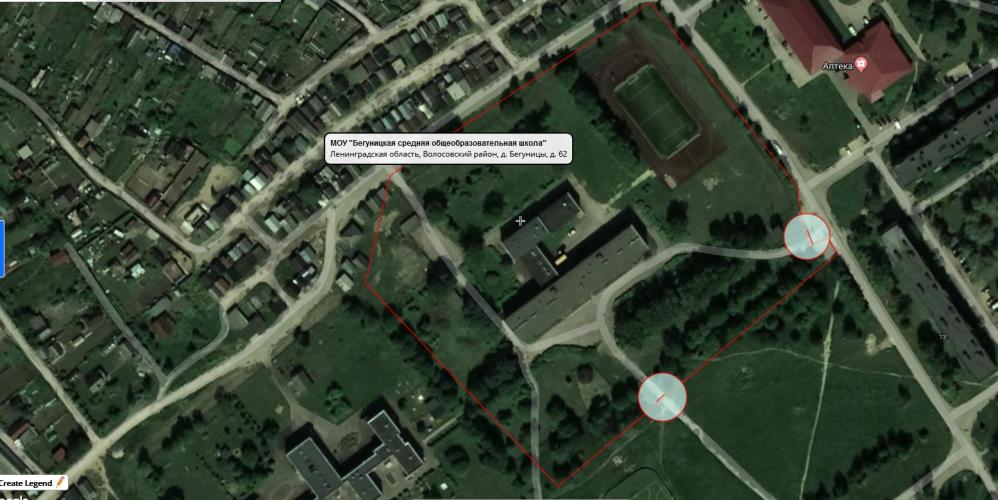 Приложение № 2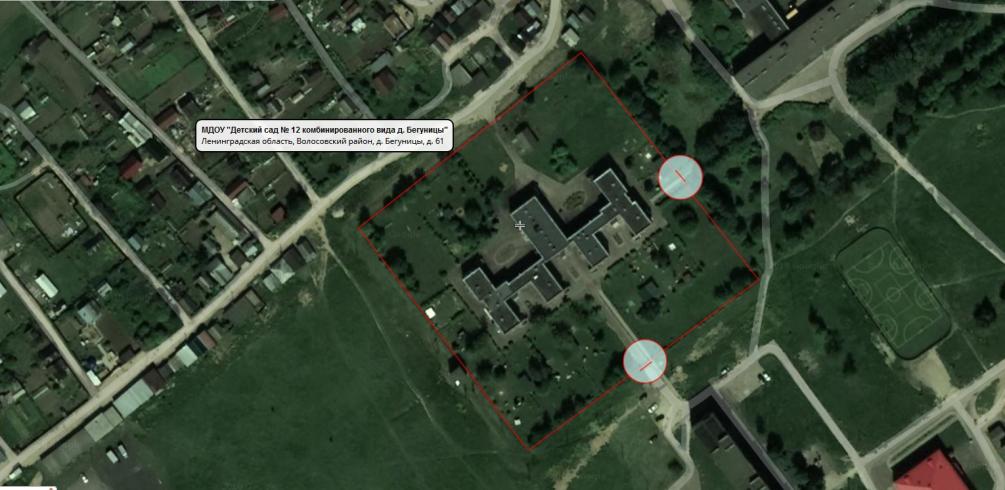 Приложение № 3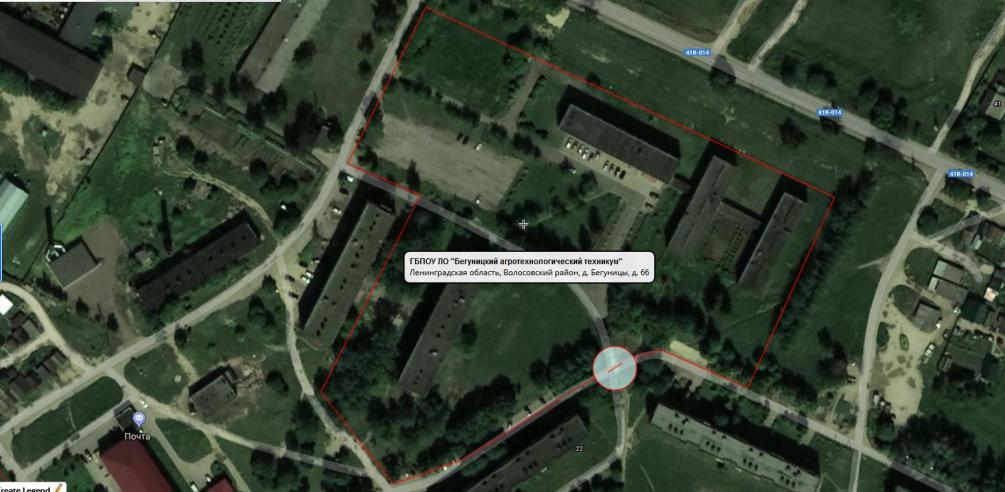 Приложение № 4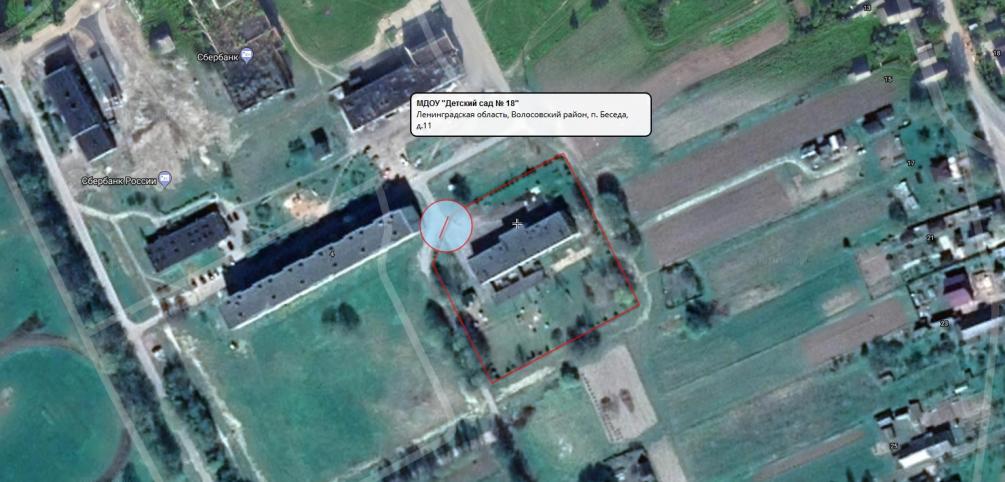 Приложение № 5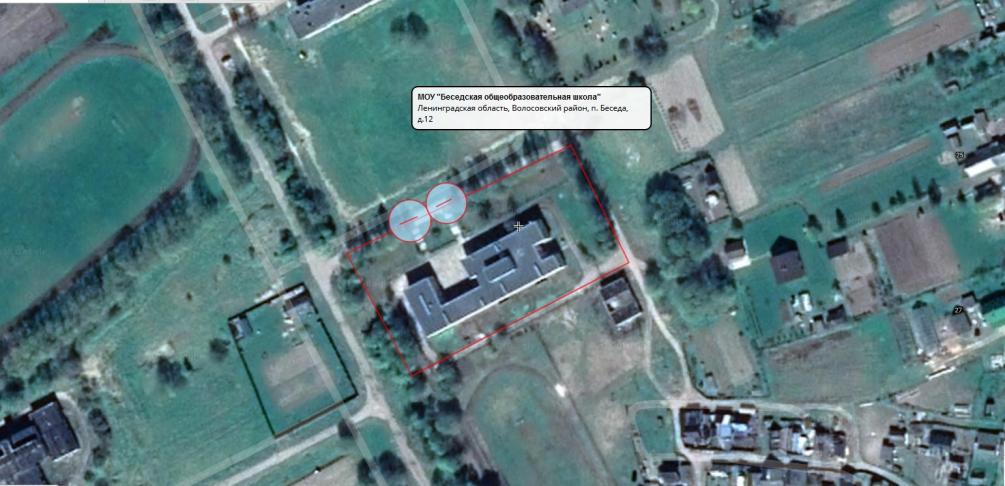 Приложение № 6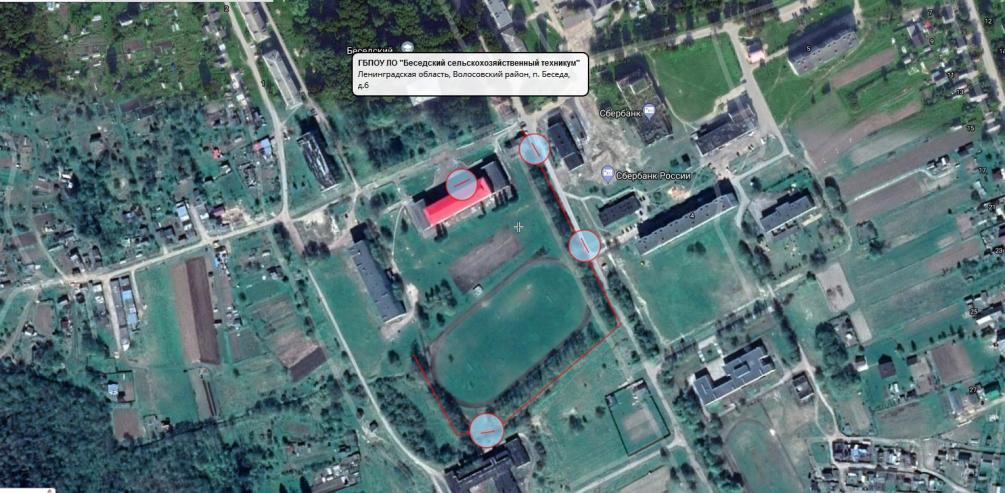 Приложение № 7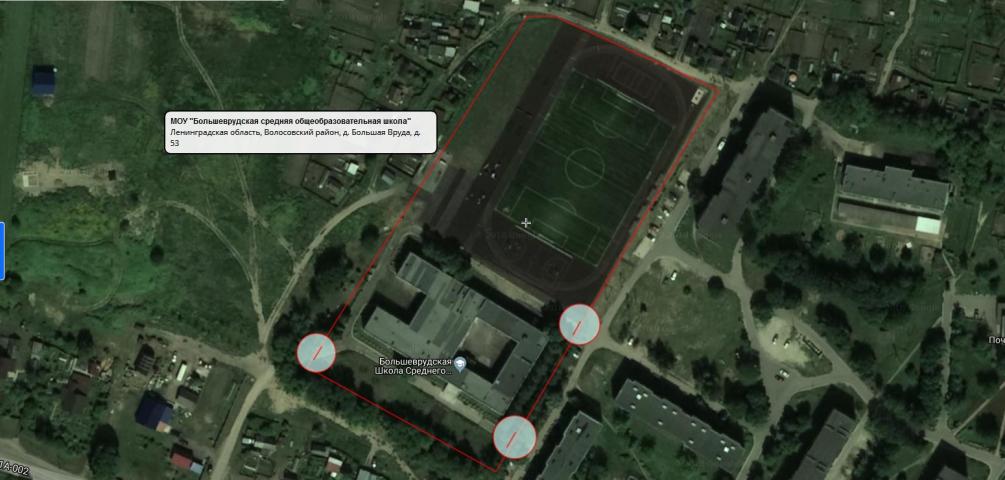 Приложение № 8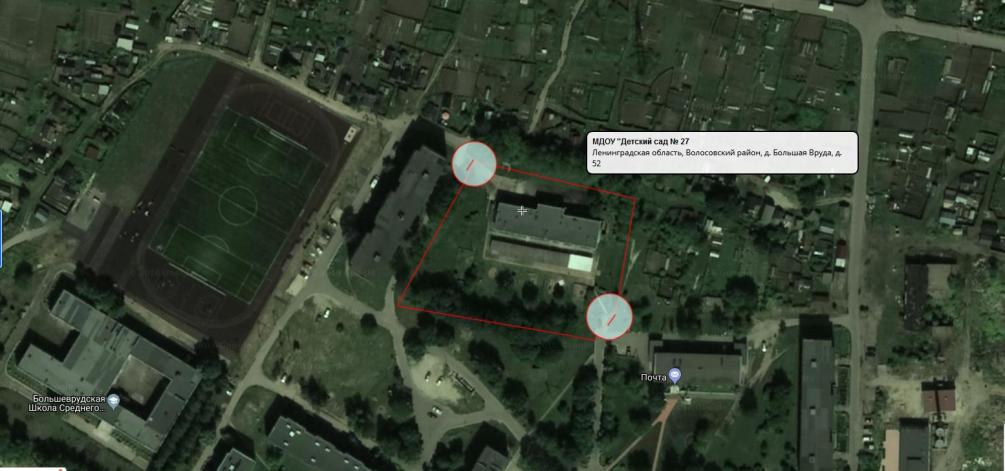 Приложение № 9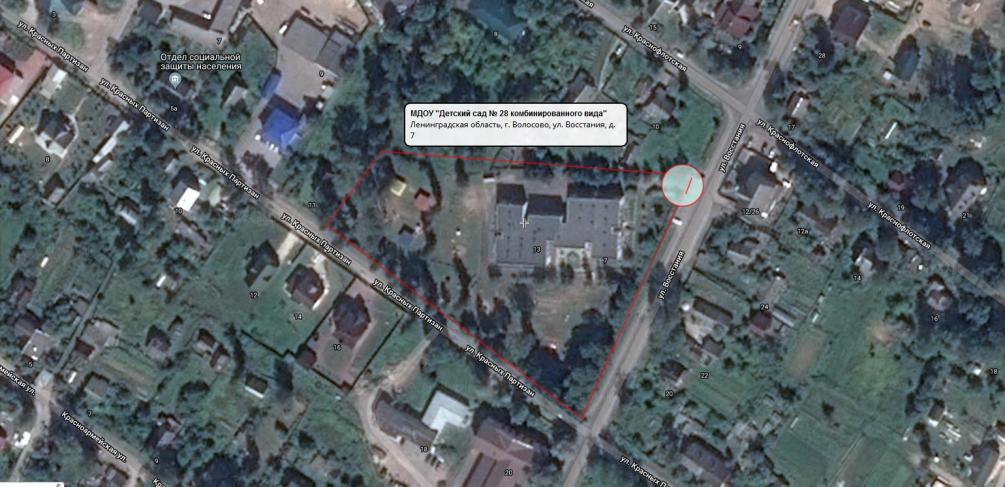 Приложение № 10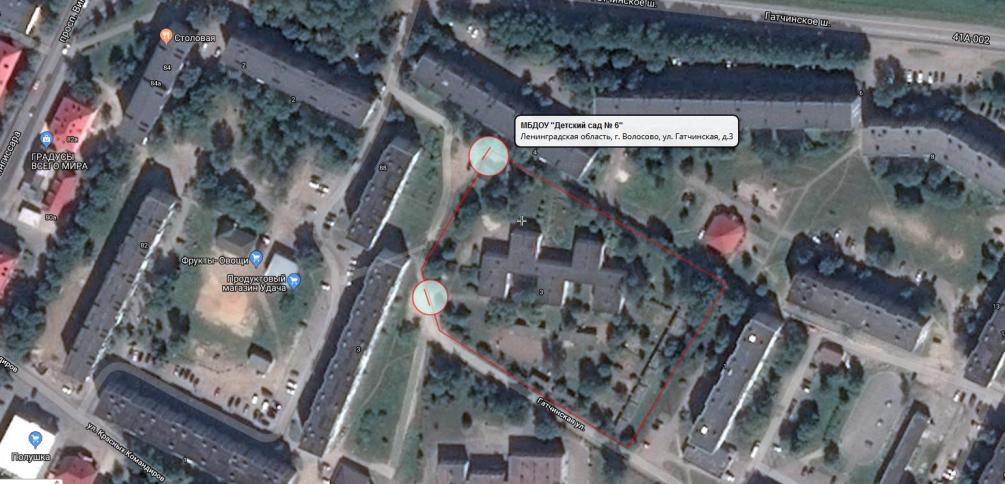 Приложение № 11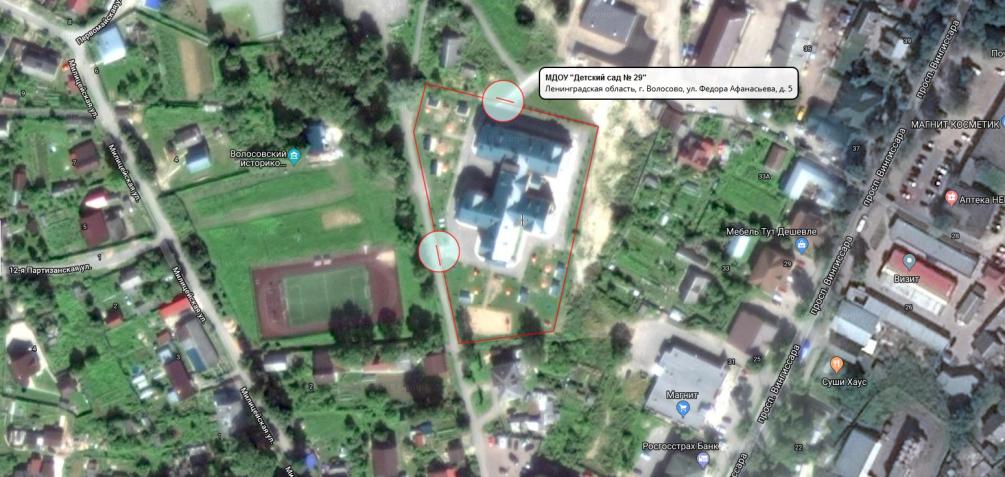 Приложение № 12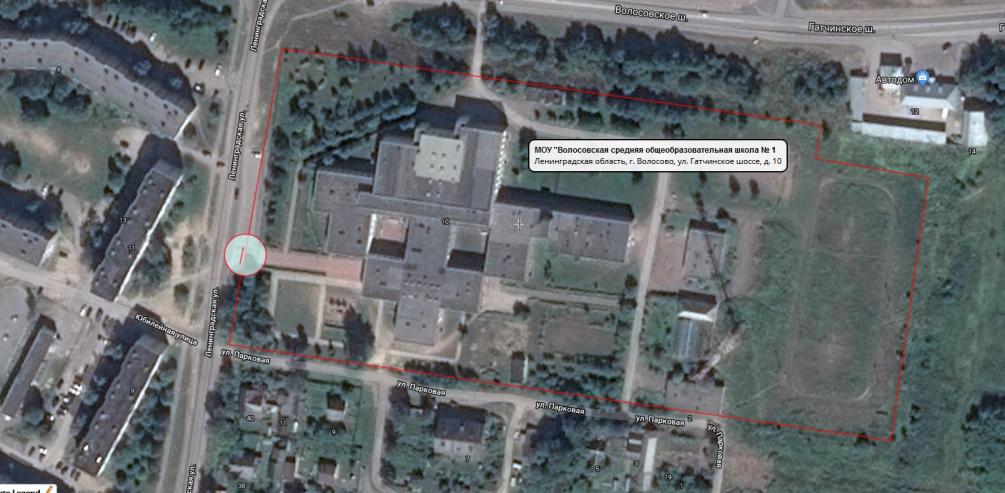 Приложение № 13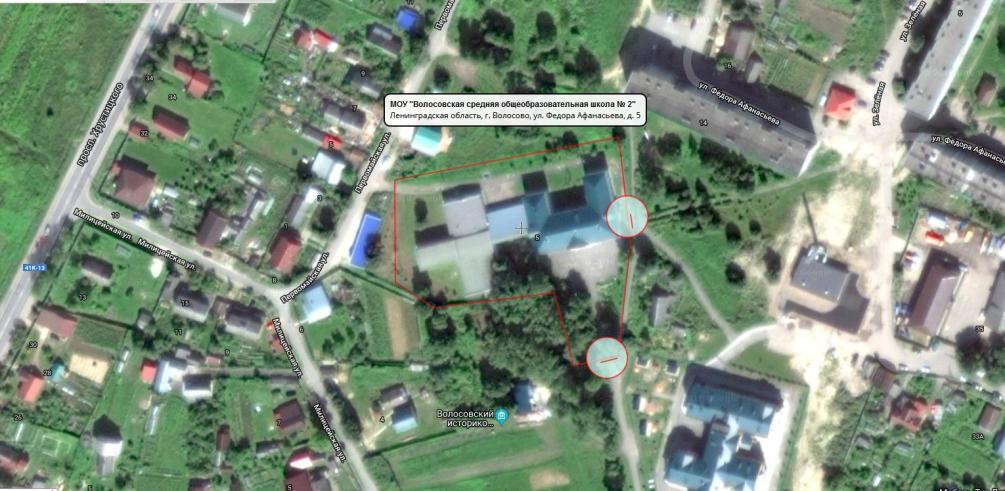 Приложение № 14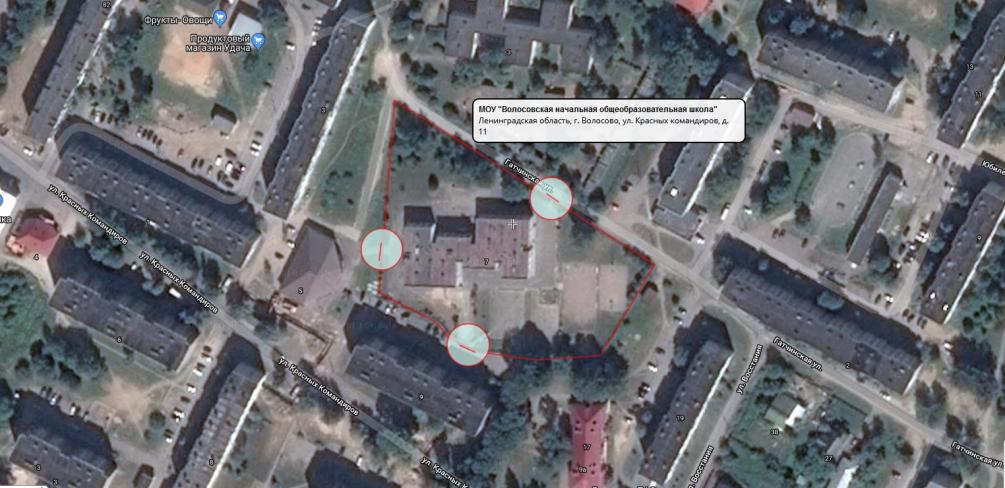 Приложение № 15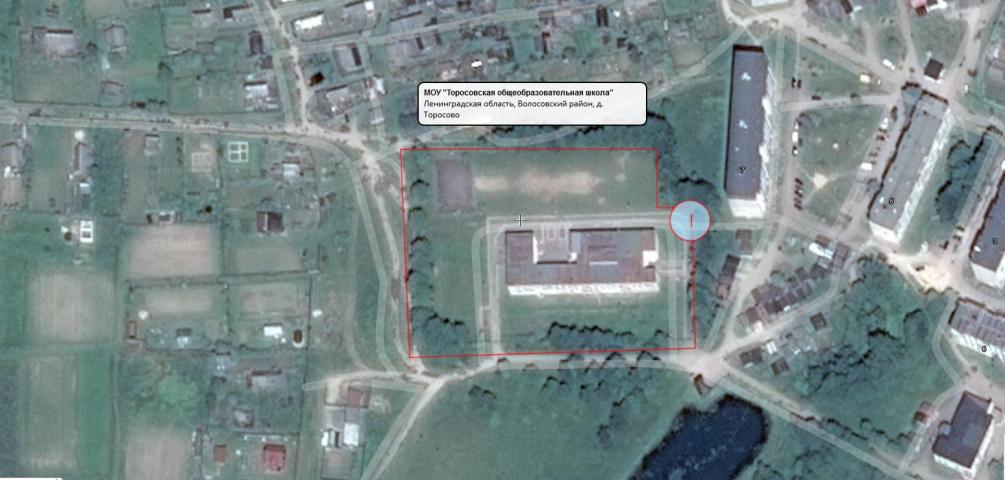 Приложение № 16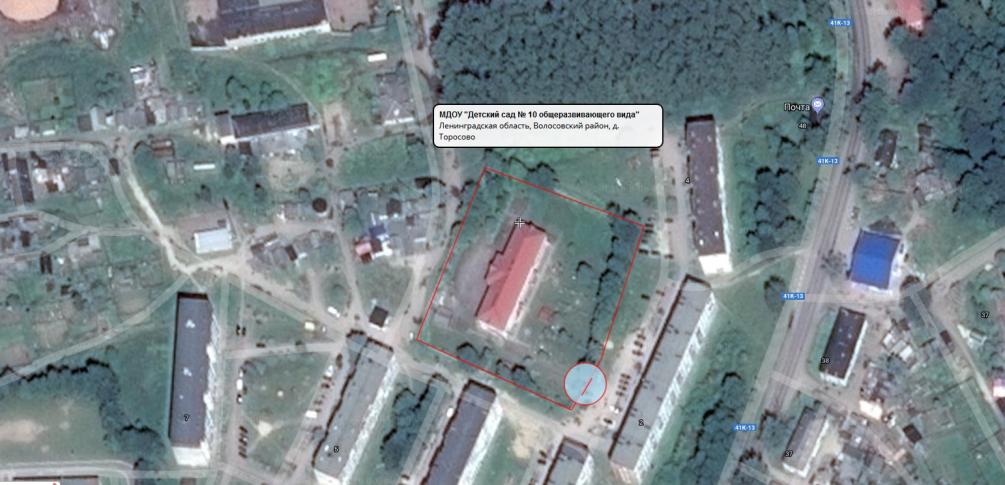 Приложение № 17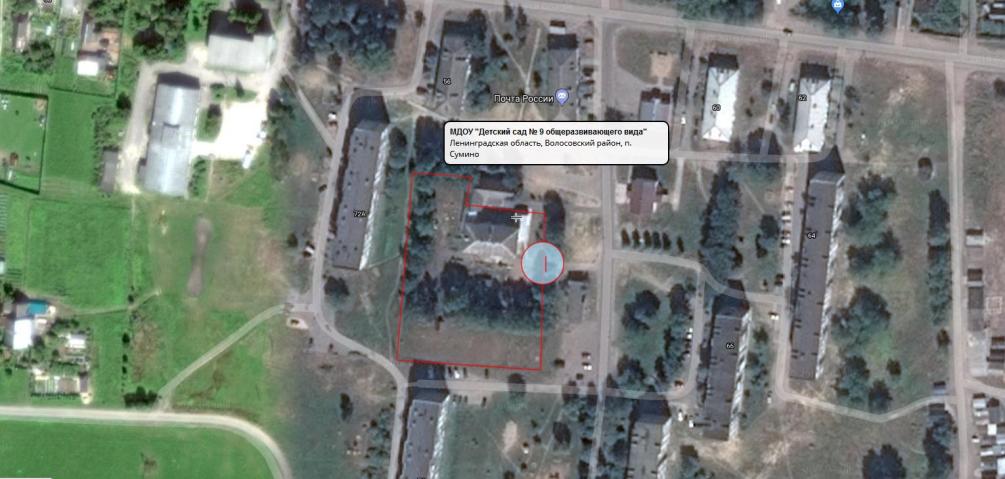 Приложение № 18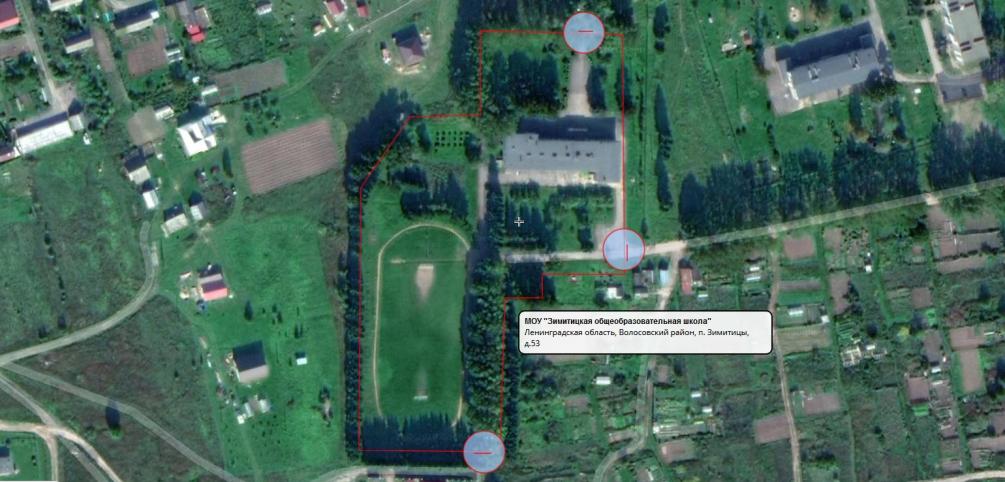 Приложение № 19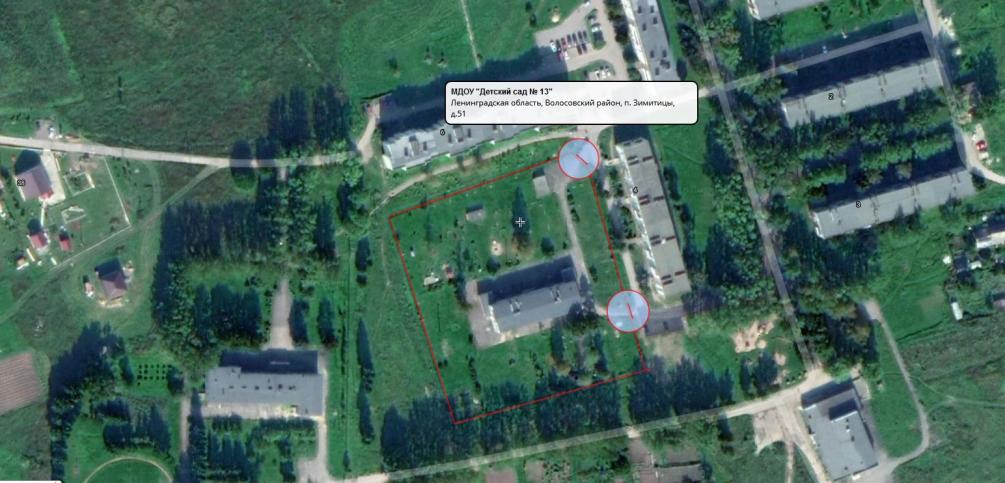 Приложение № 20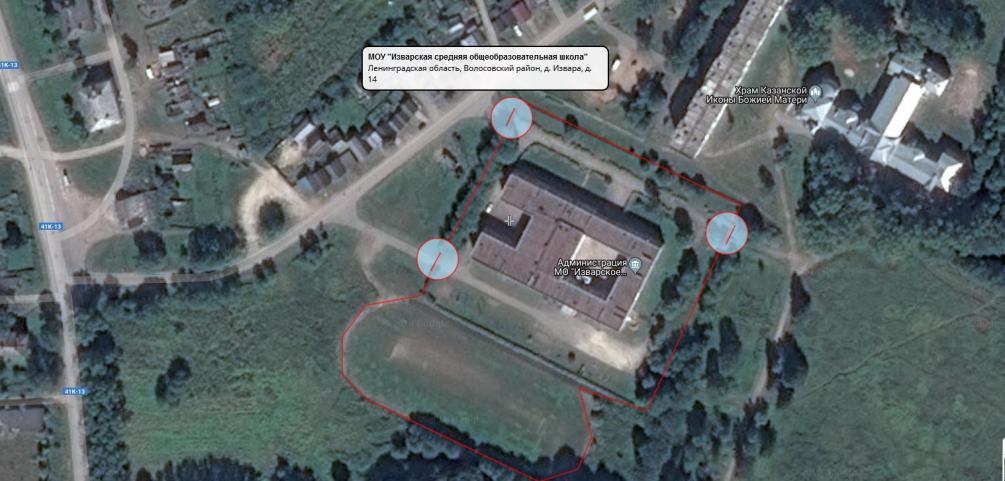 Приложение № 21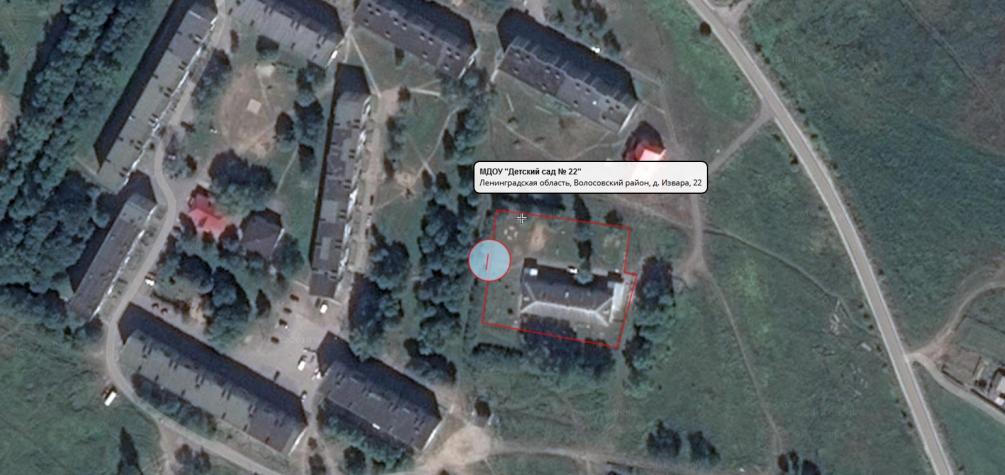 Приложение № 22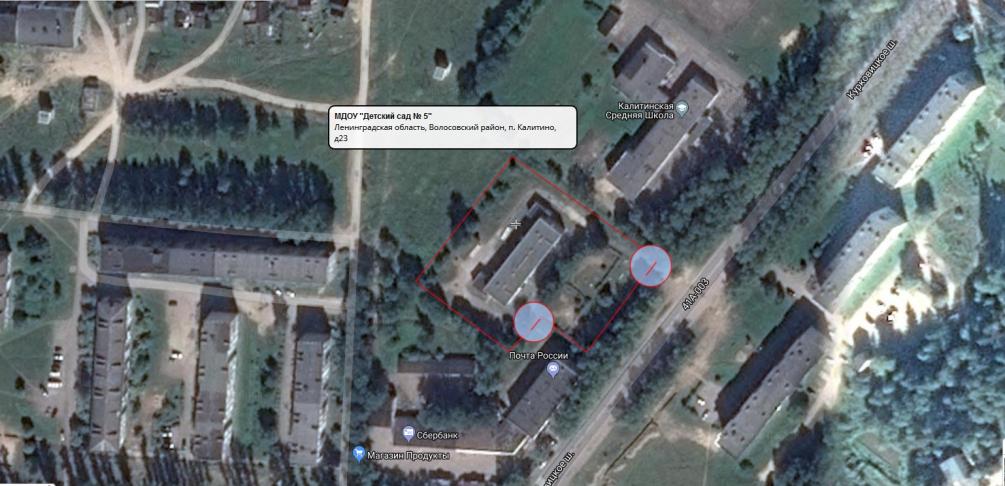 Приложение № 23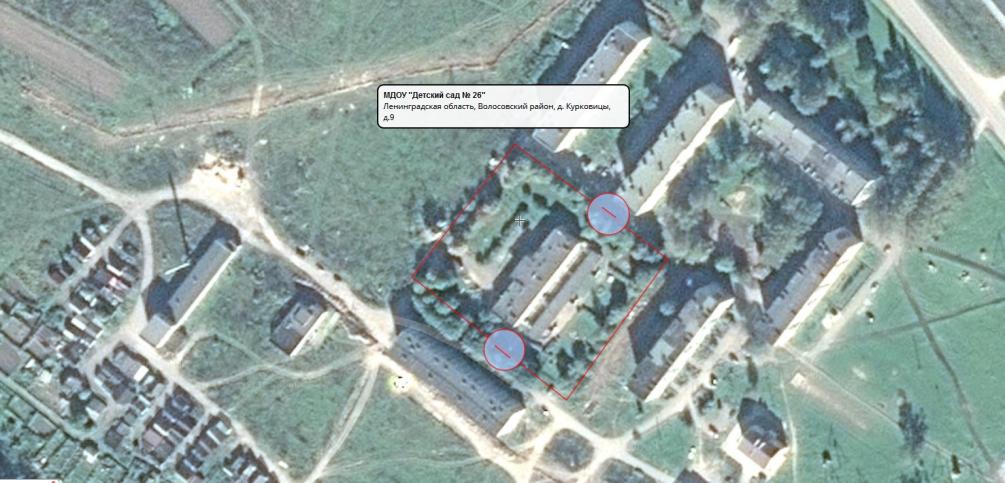 Приложение № 24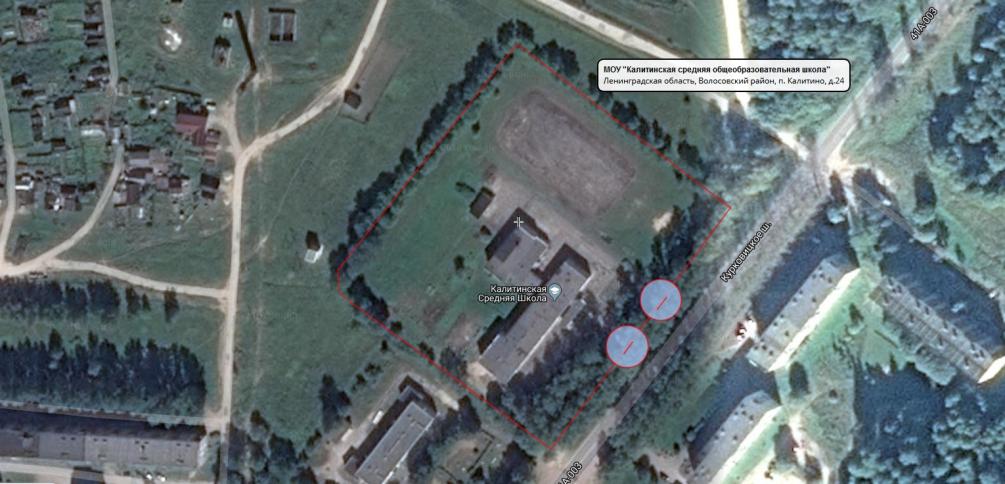 Приложение № 25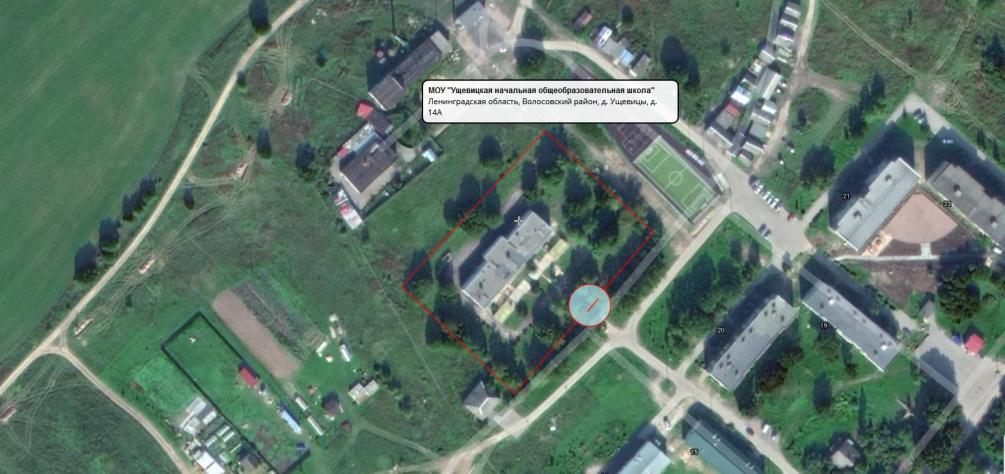 Приложение № 26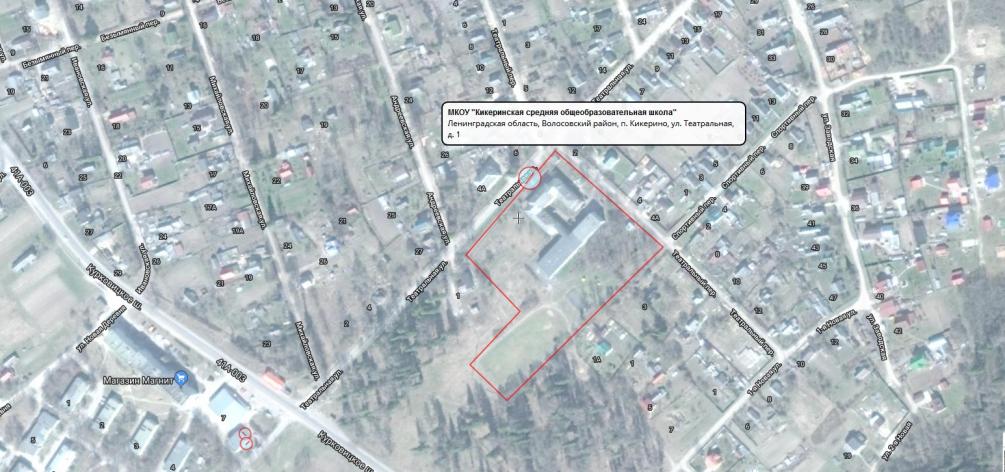 Приложение № 27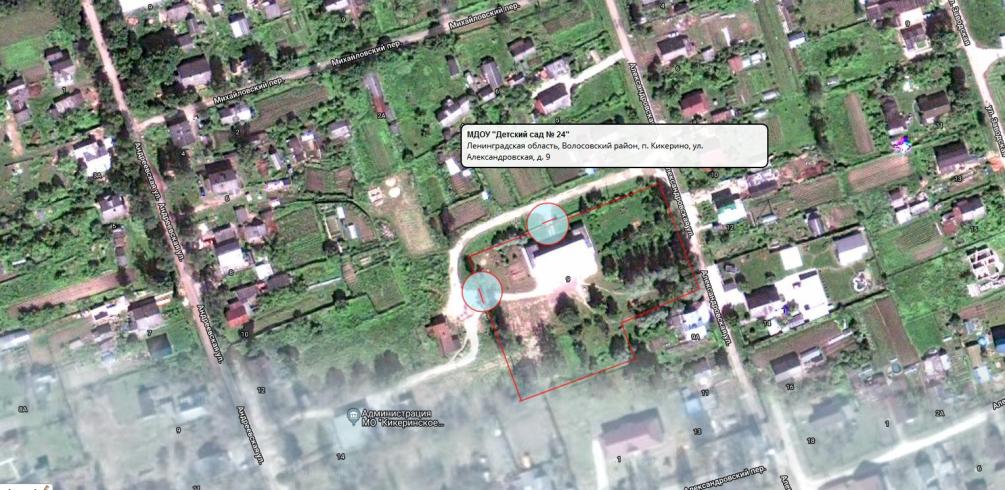 Приложение № 28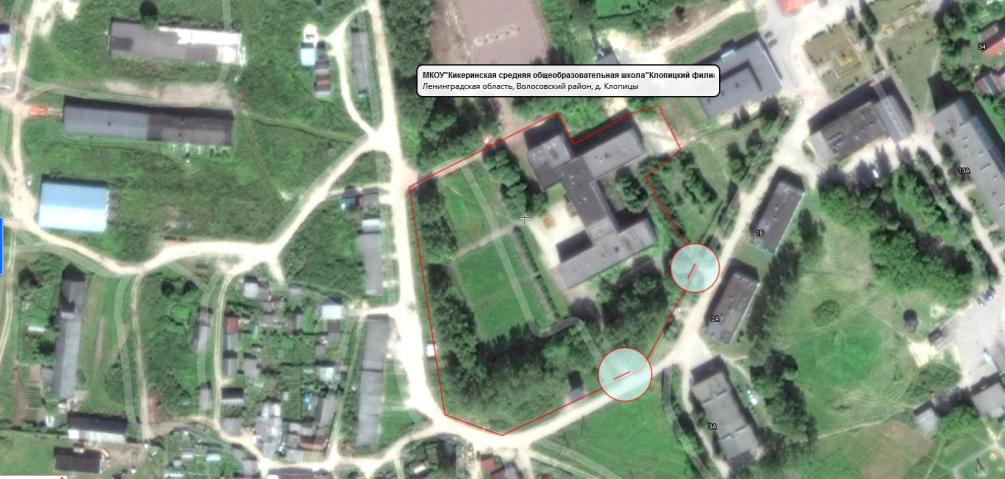 Приложение № 29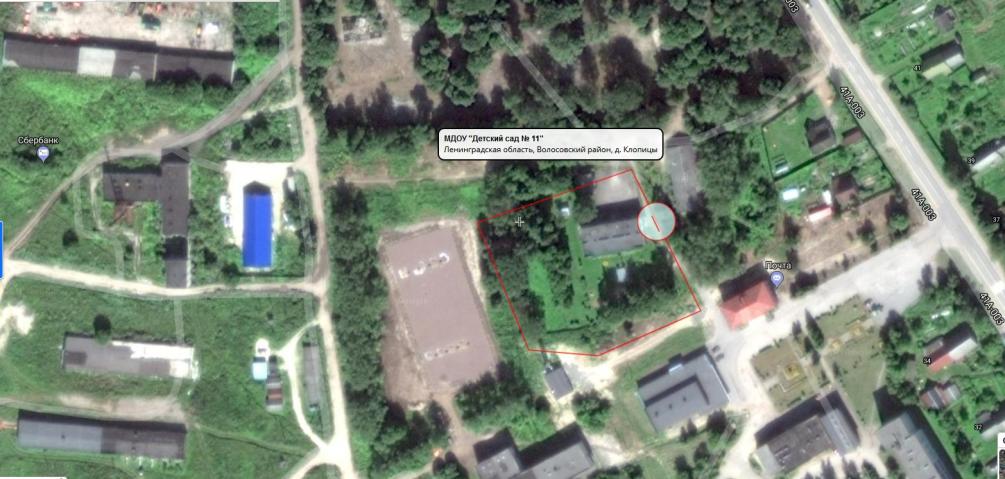 Приложение № 30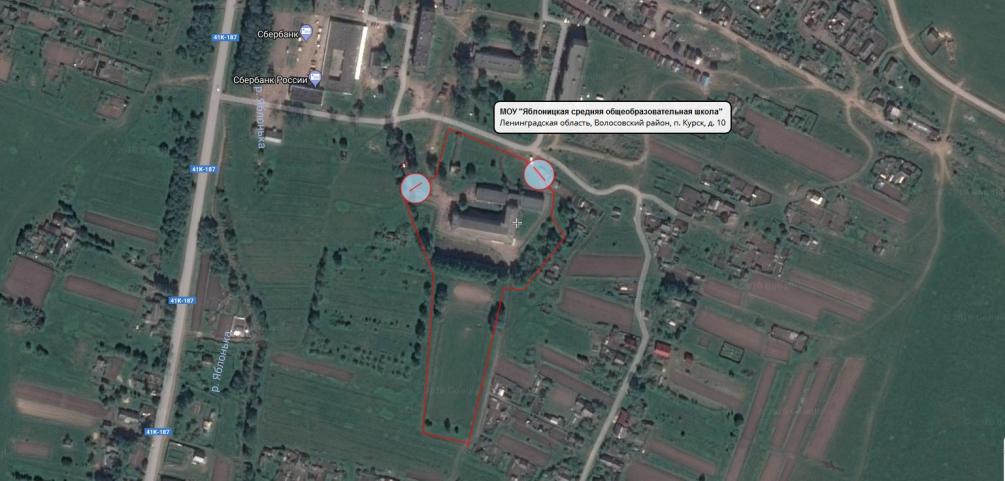 Приложение № 31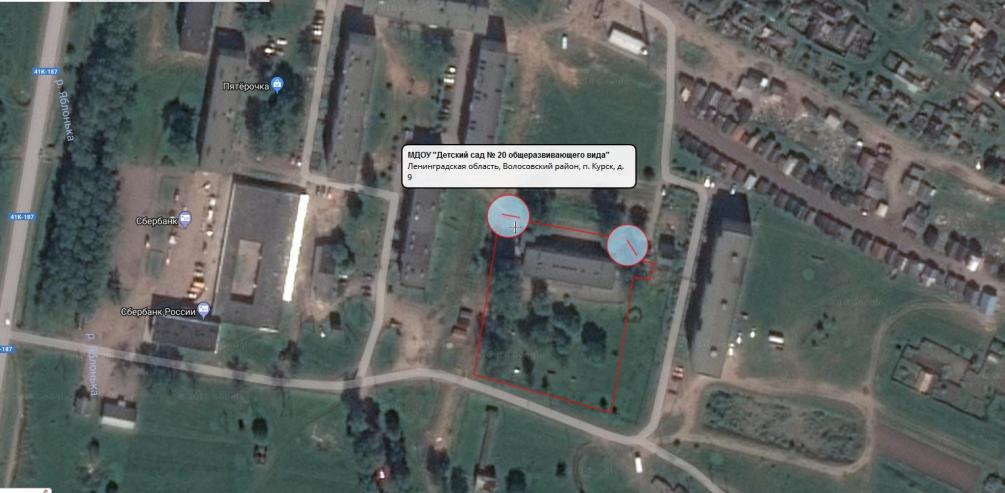 Приложение № 32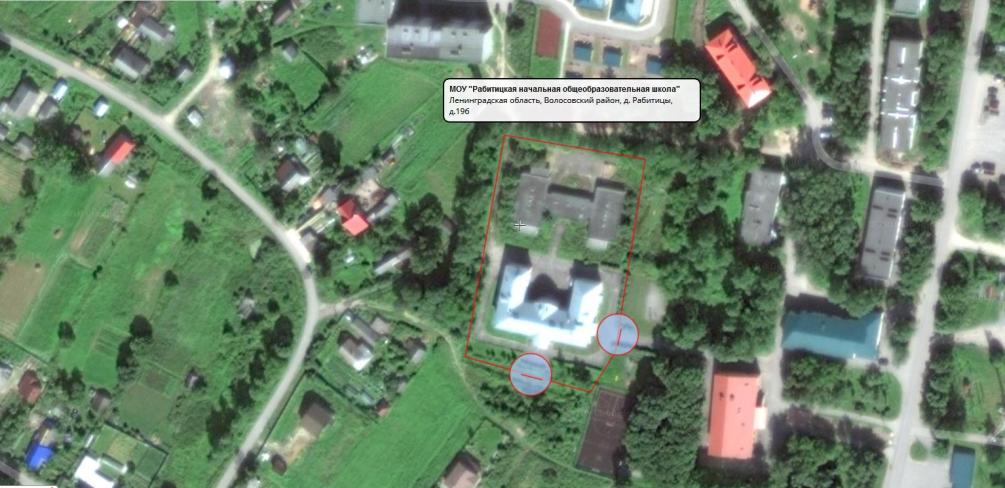 Приложение № 33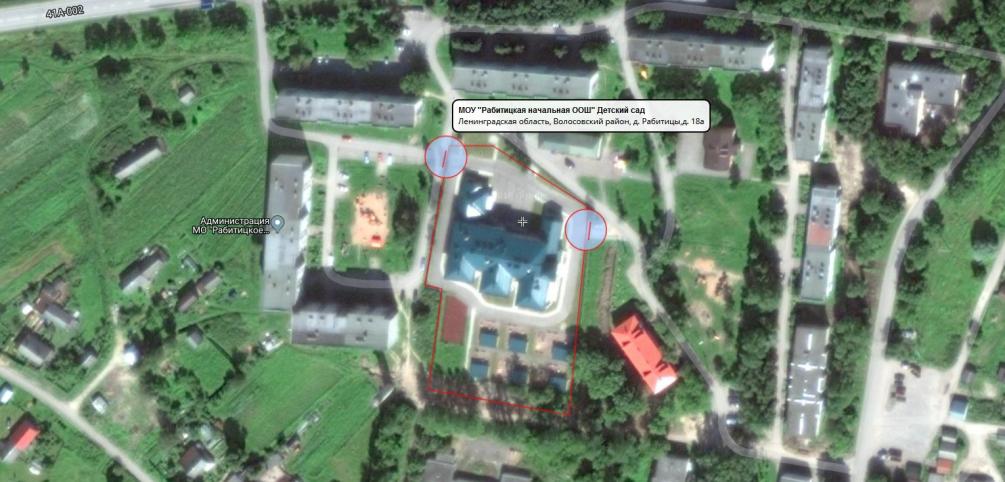 Приложение № 34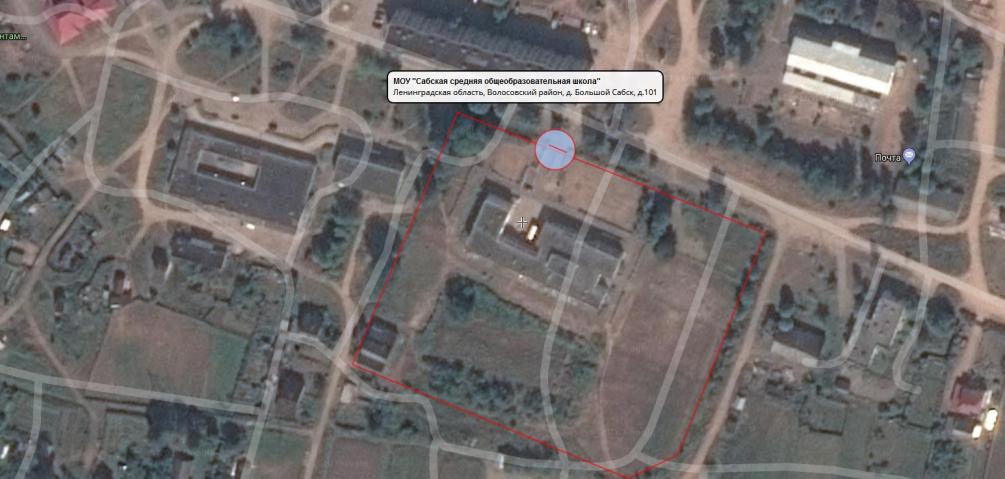 Приложение № 35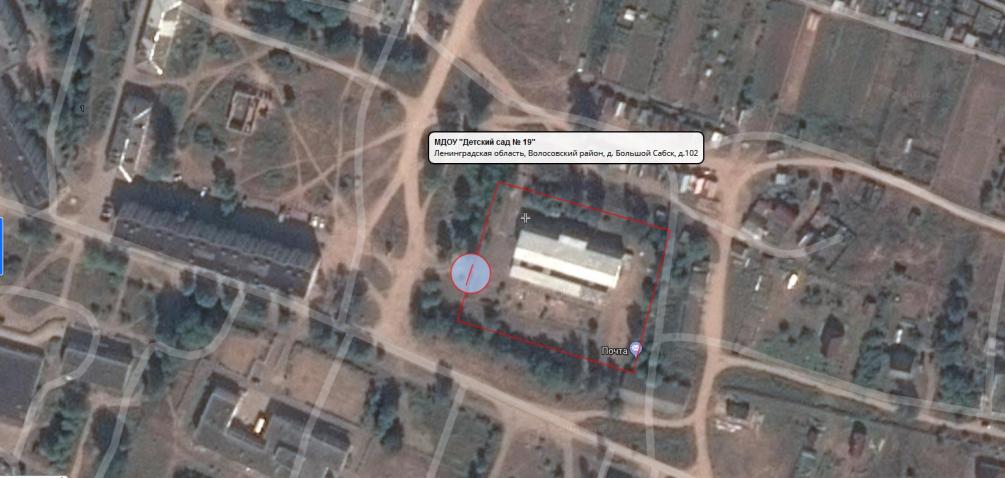 Приложение № 36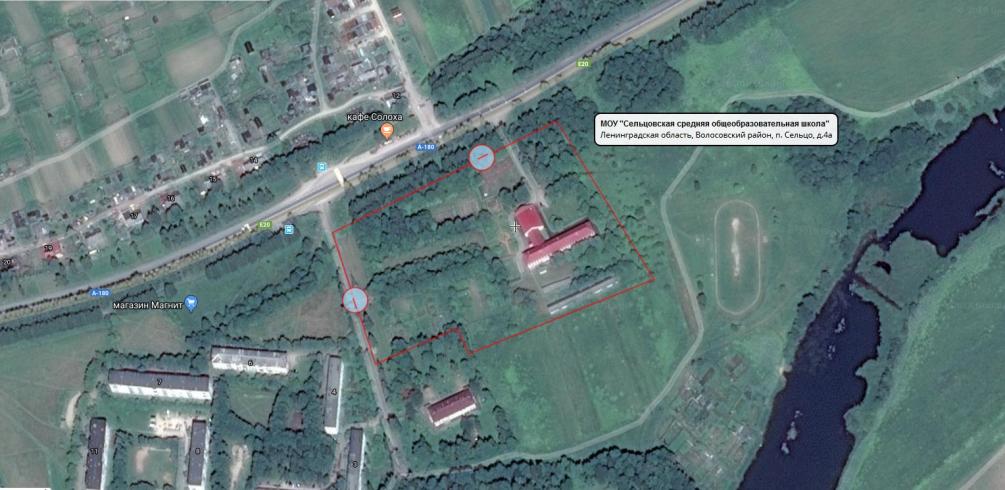 Приложение № 37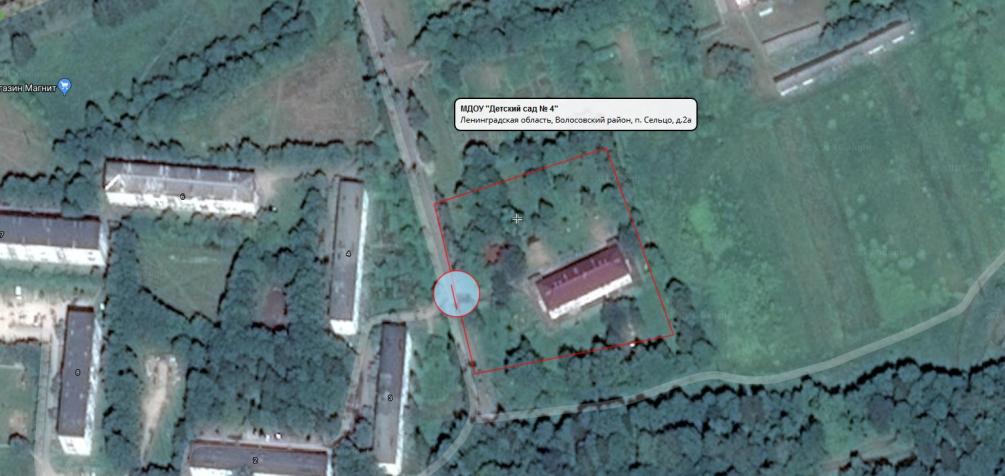 Приложение № 38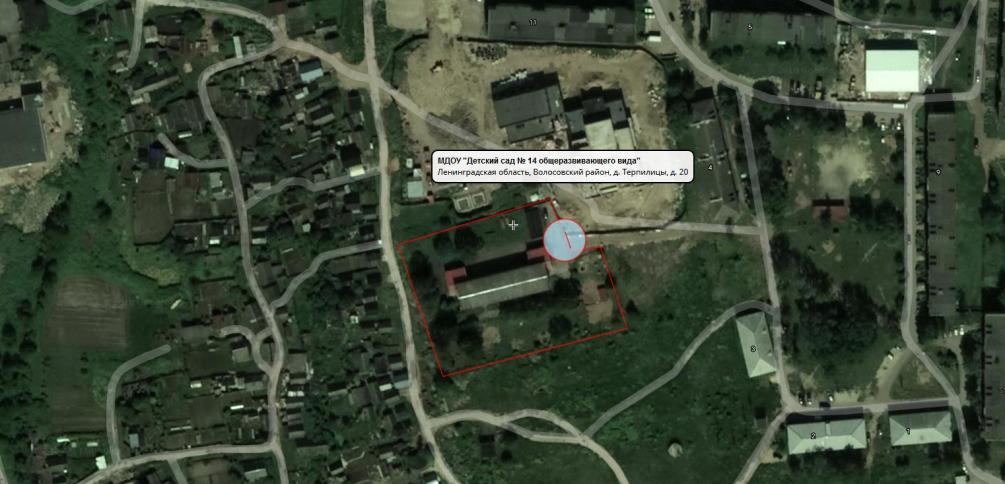 Приложение № 39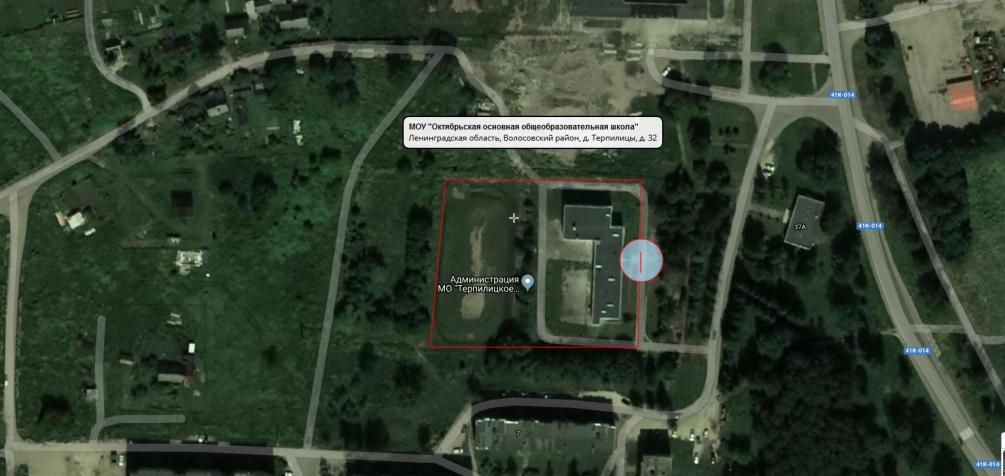 Приложение № 40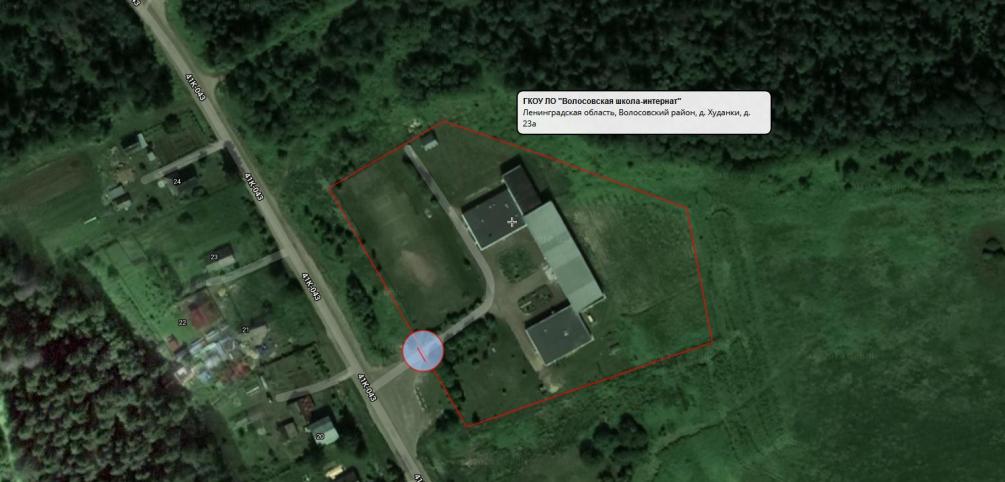 Приложение № 41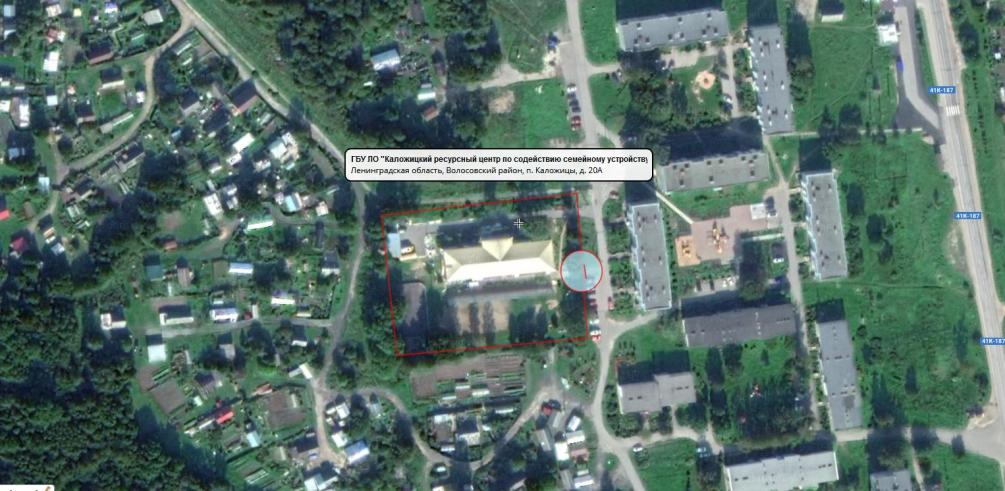 Приложение № 42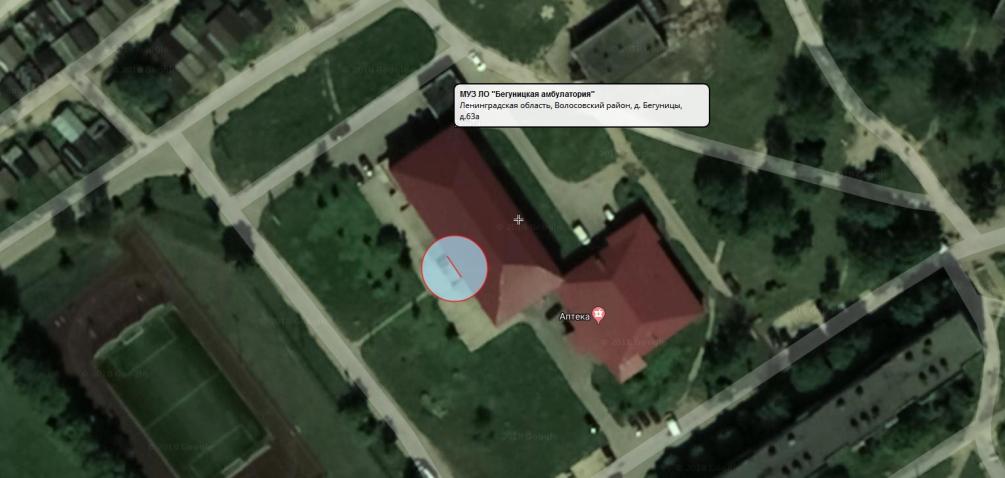 Приложение № 43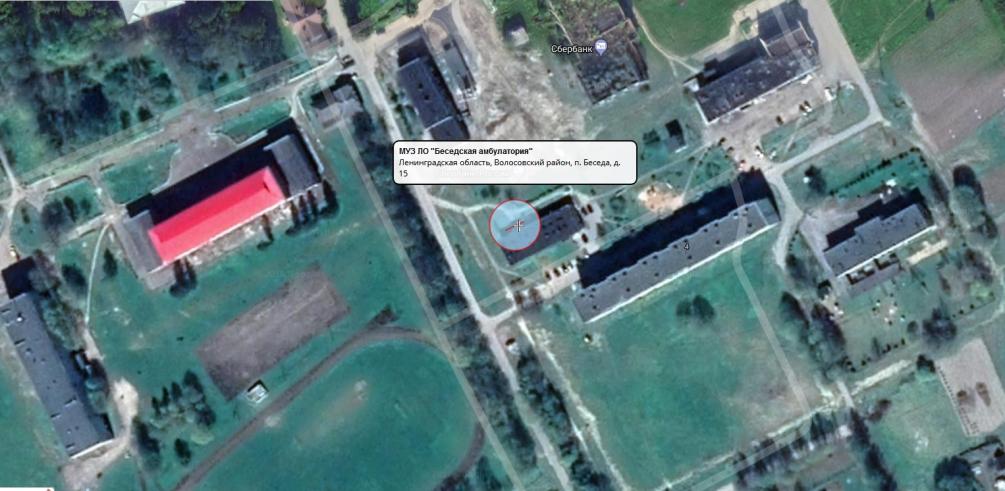 Приложение № 44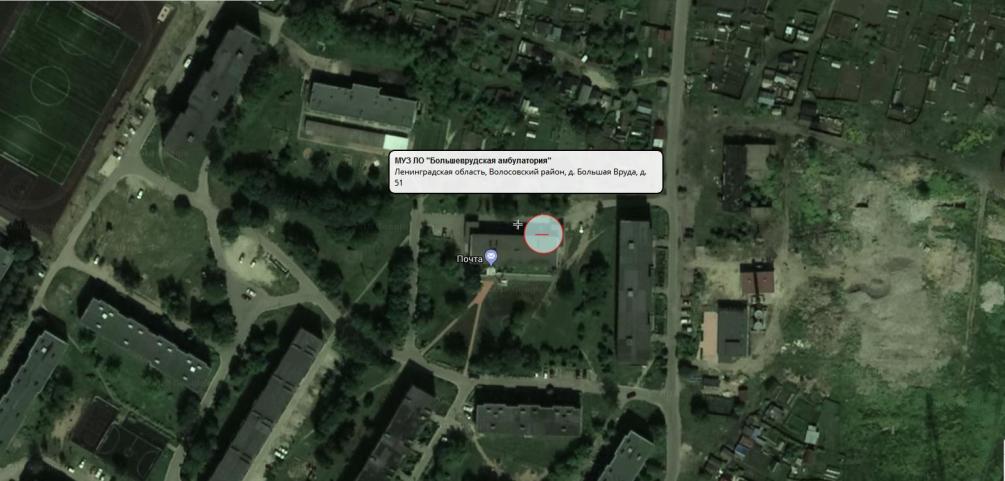 Приложение № 45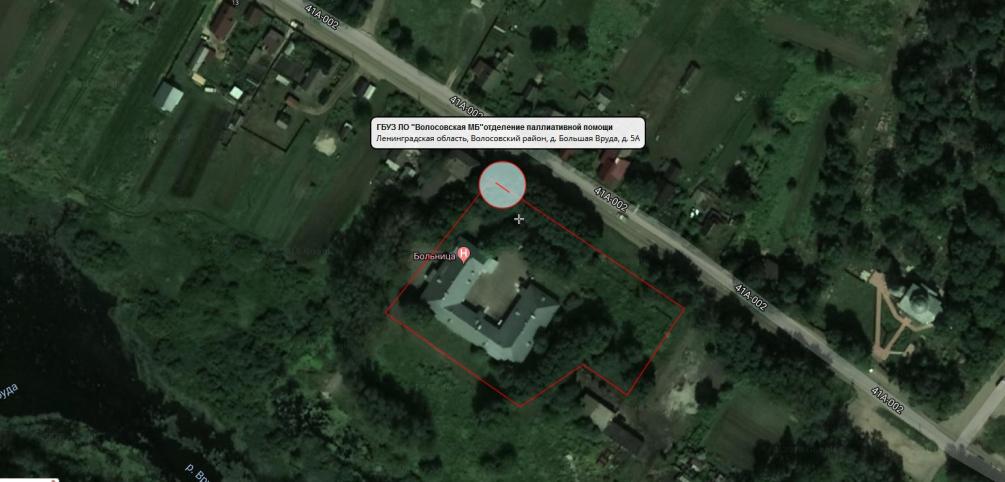 Приложение № 46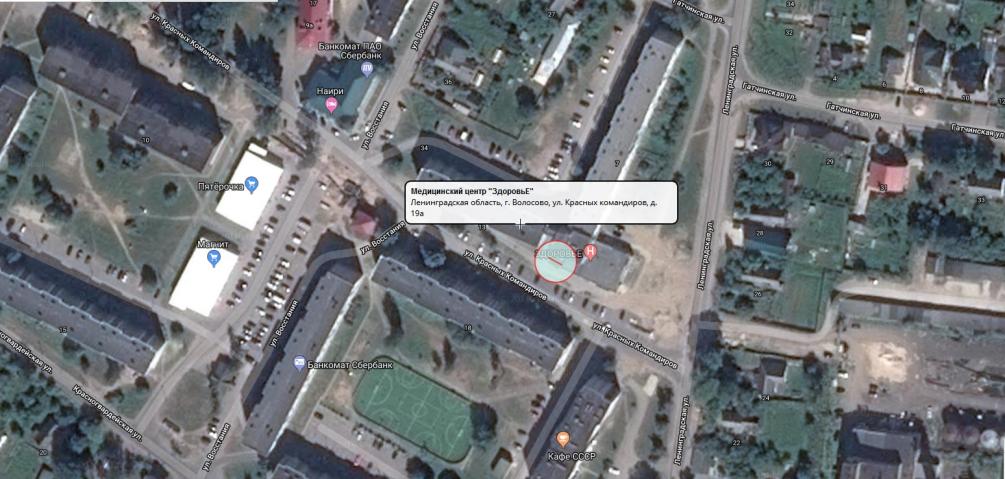 Приложение № 47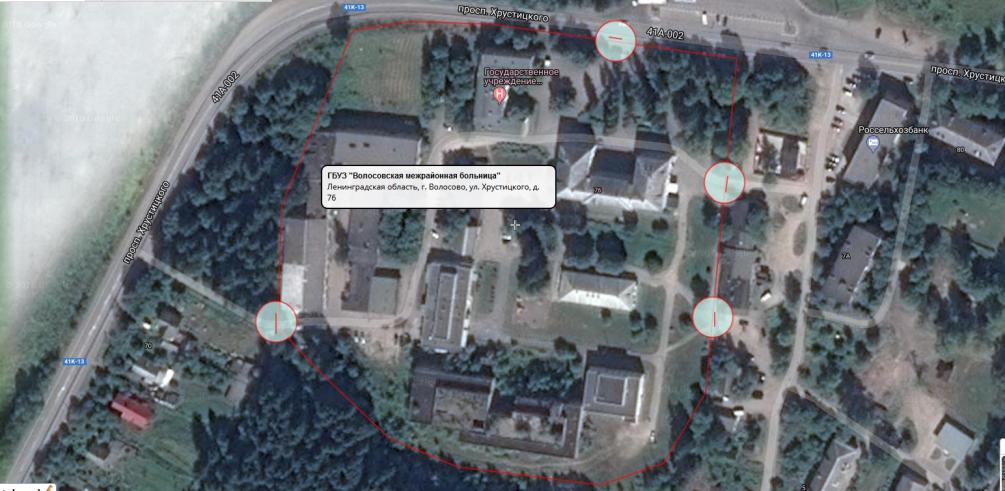 Приложение № 48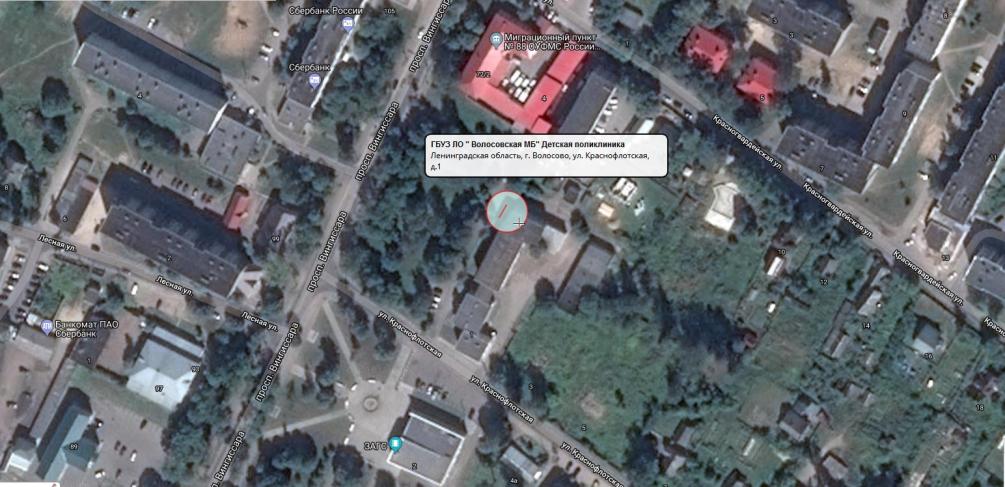 Приложение № 49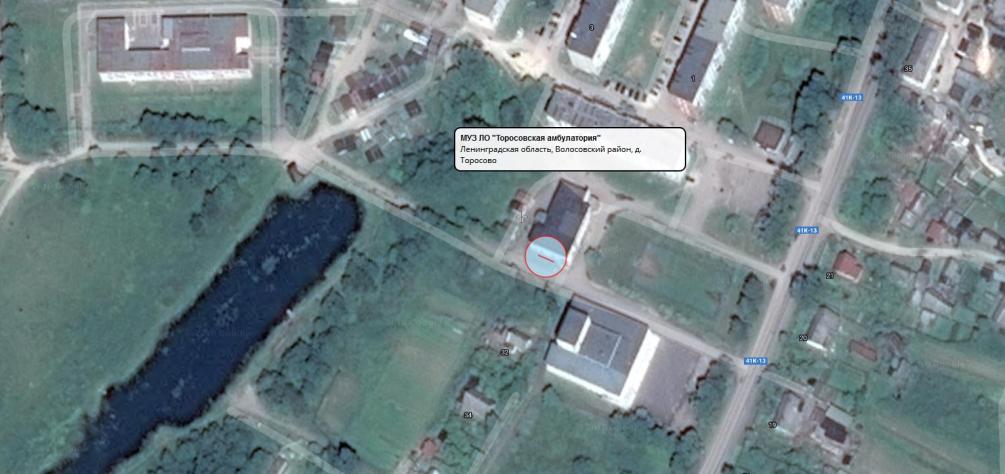 Приложение № 50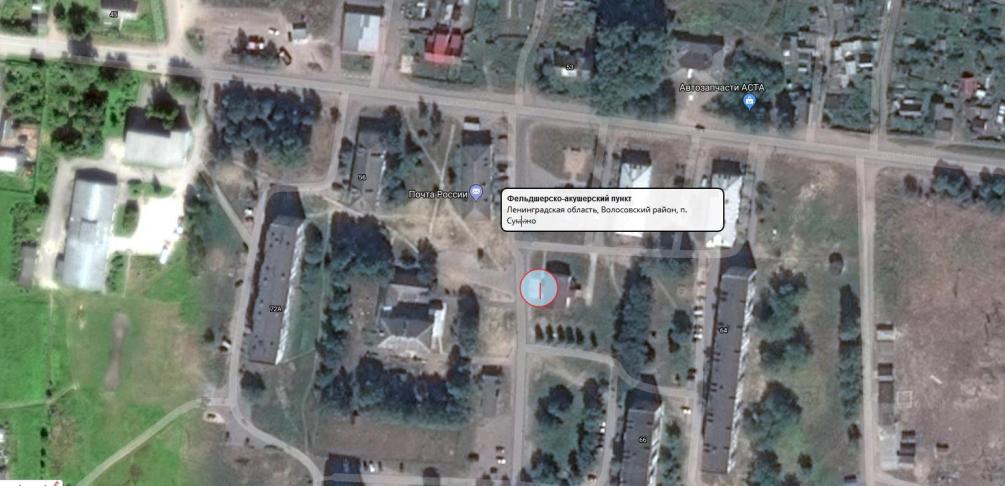 Приложение № 51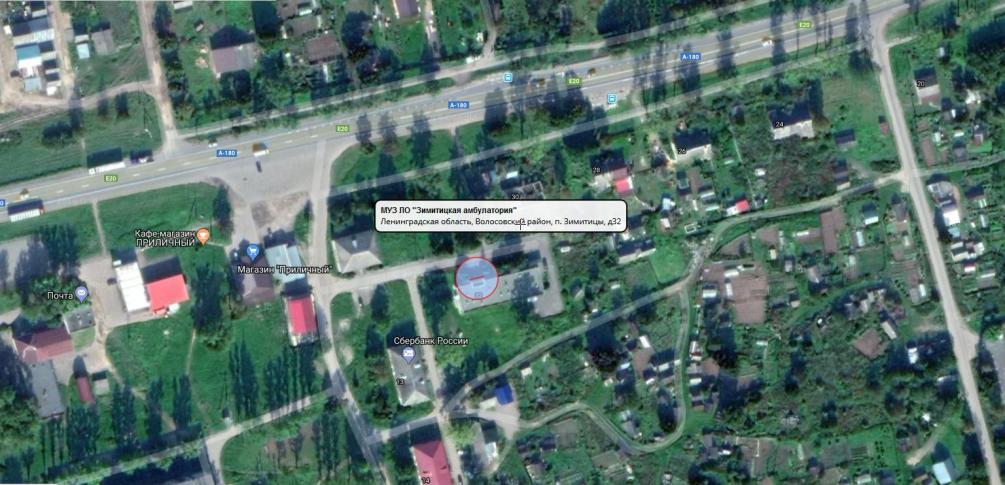 Приложение № 52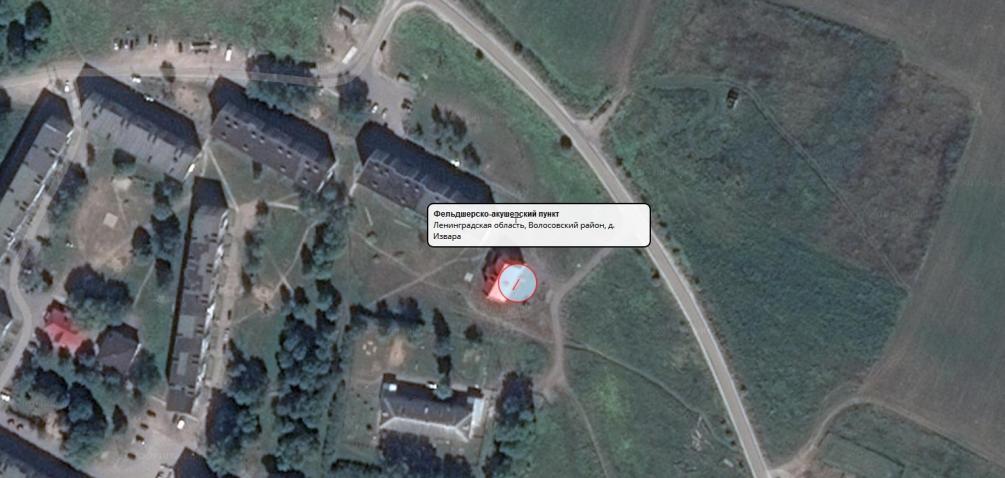 Приложение № 53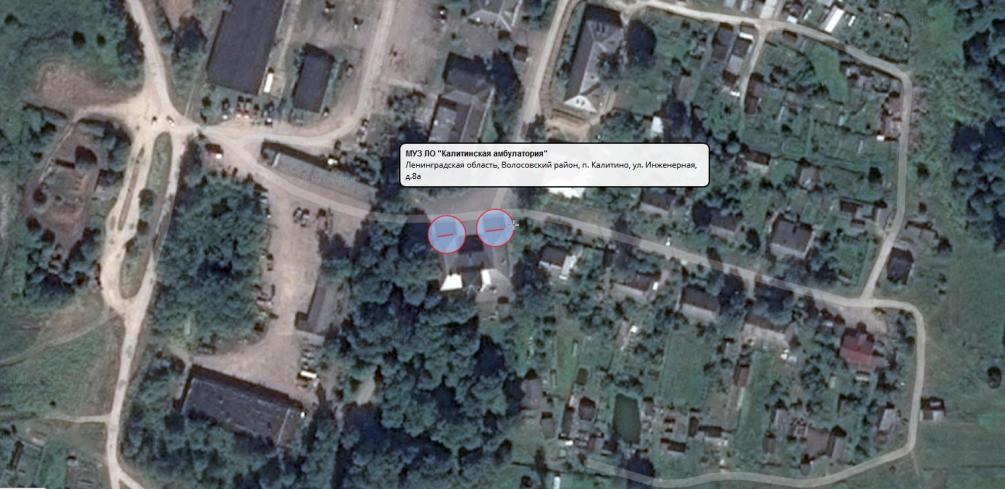 Приложение № 54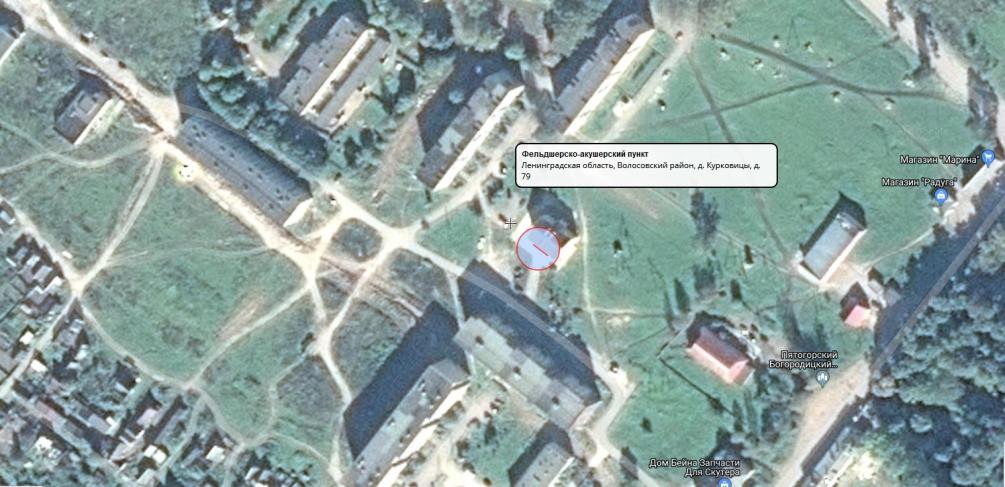 Приложение № 55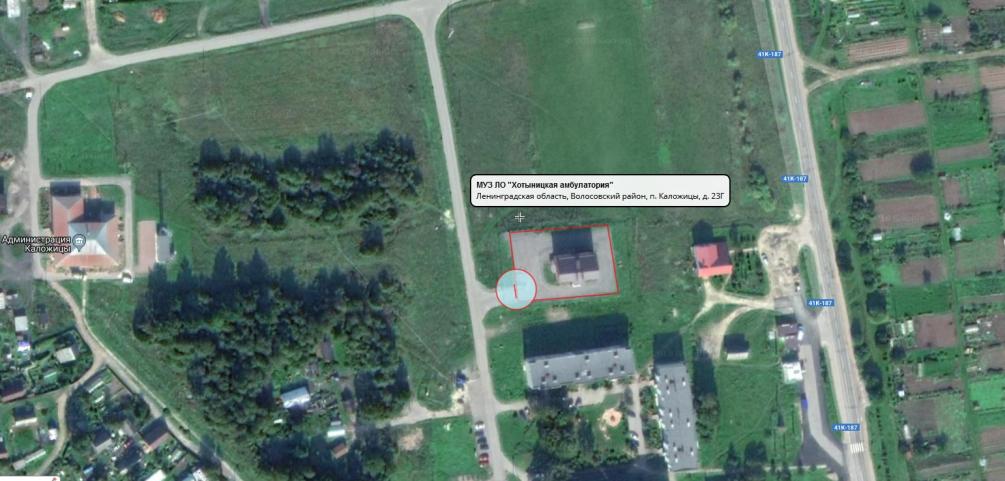 Приложение № 56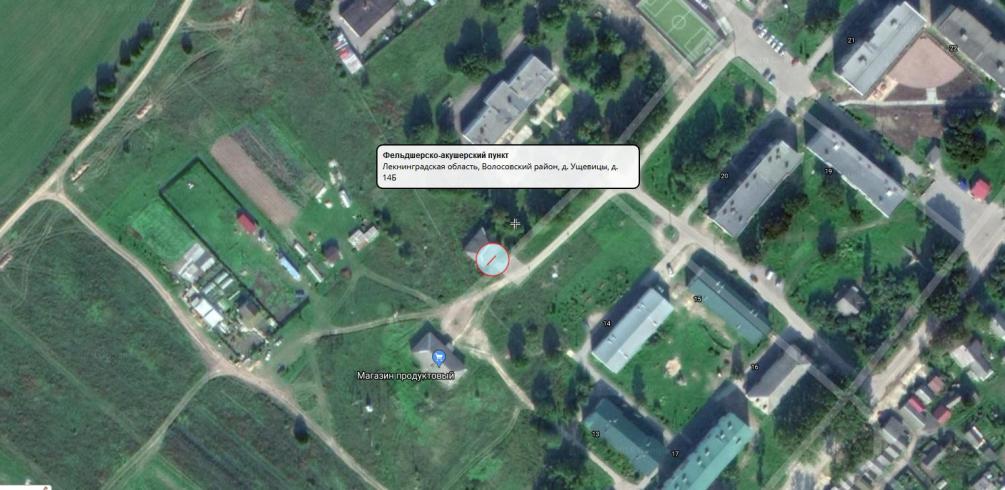 Приложение № 57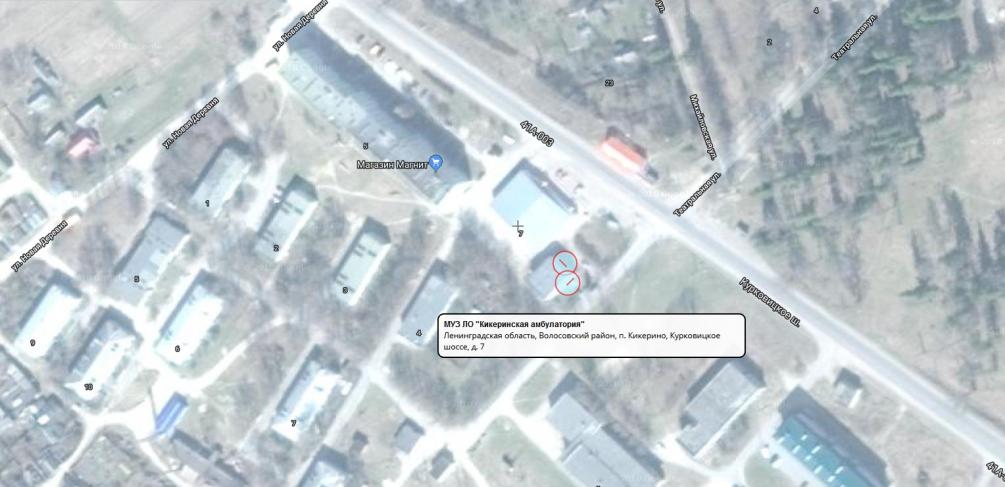 Приложение № 58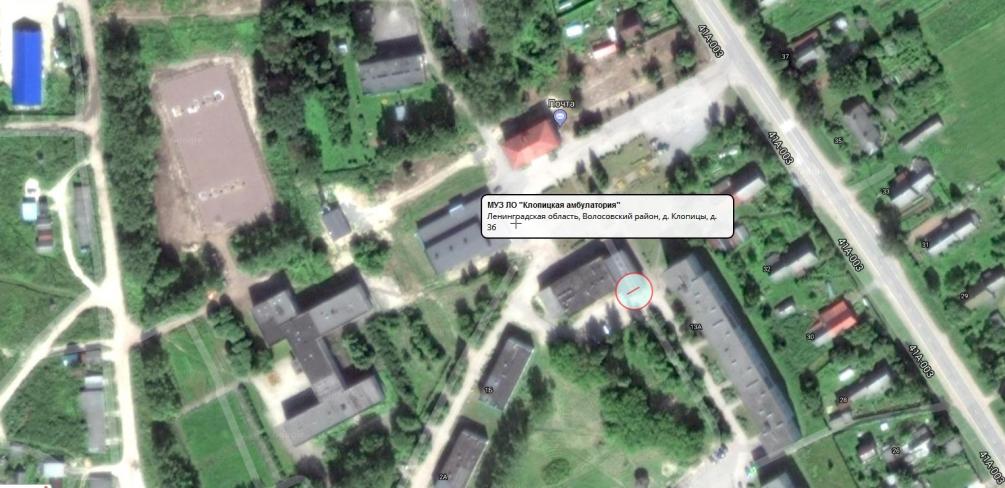 Приложение № 59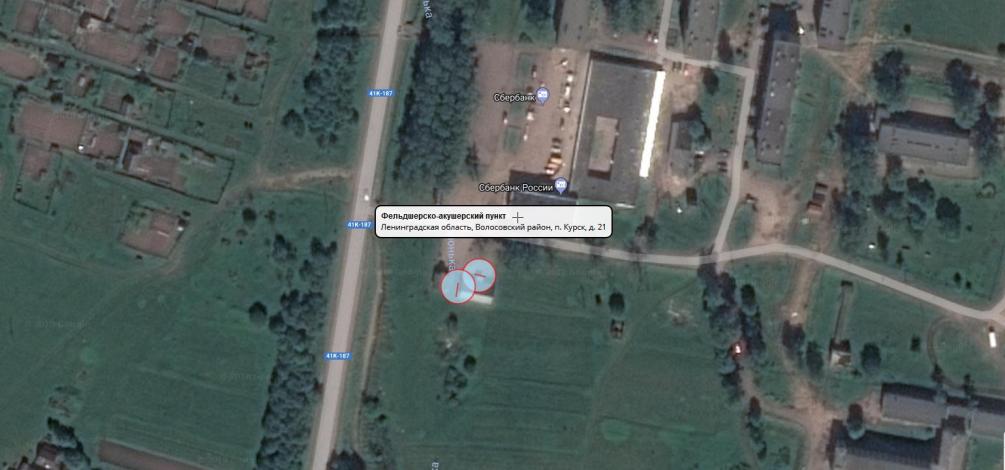 Приложение № 60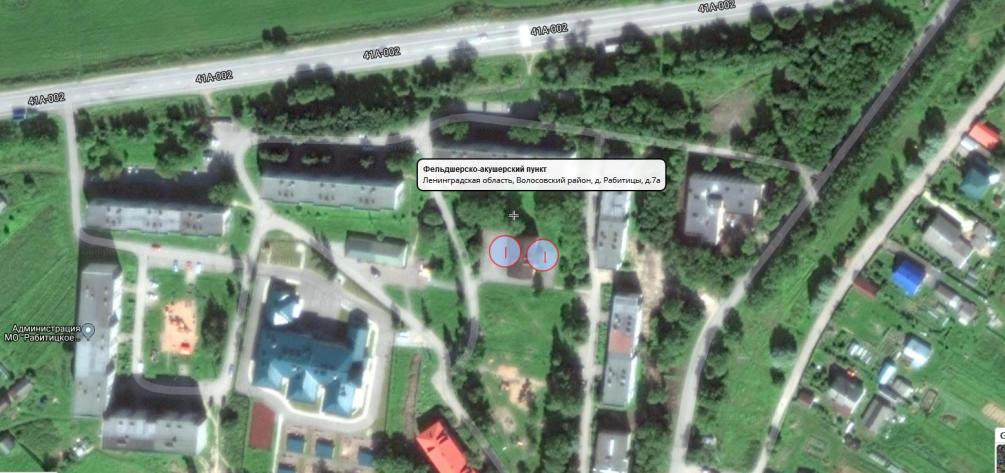 Приложение № 61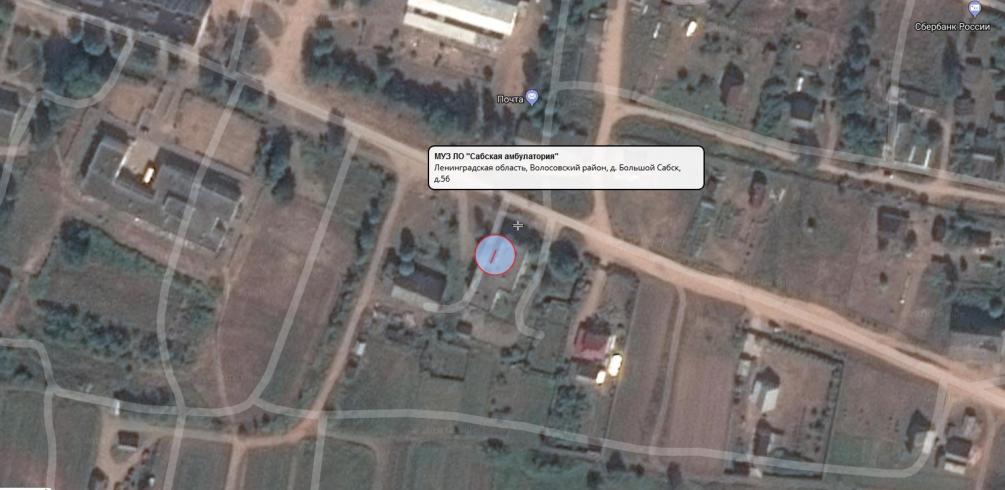 Приложение № 62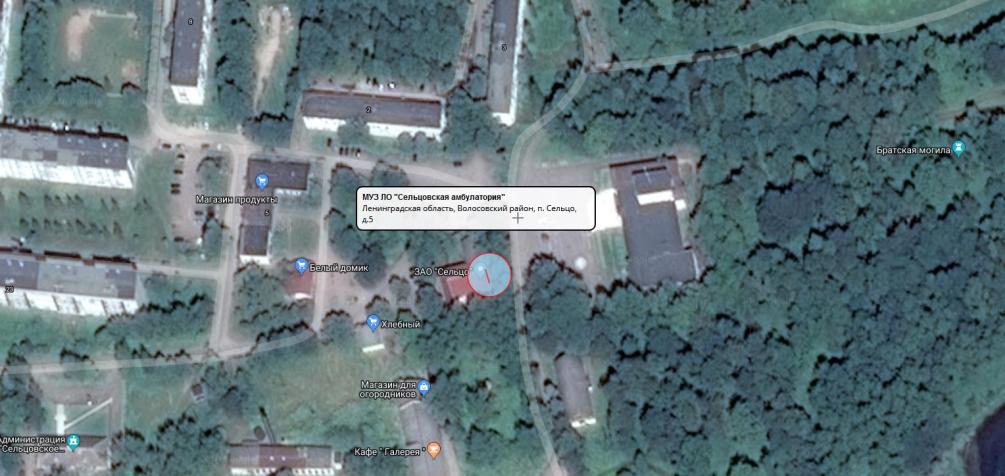 Приложение № 63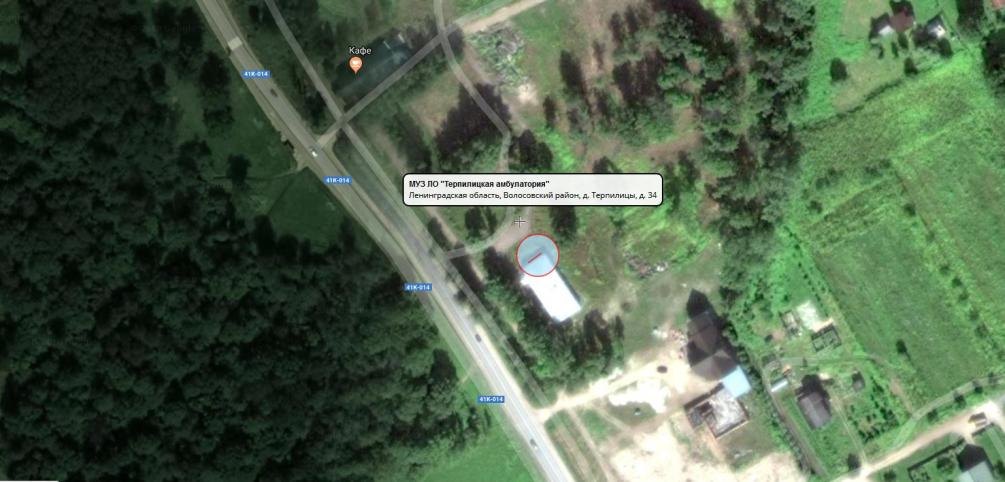 Приложение № 64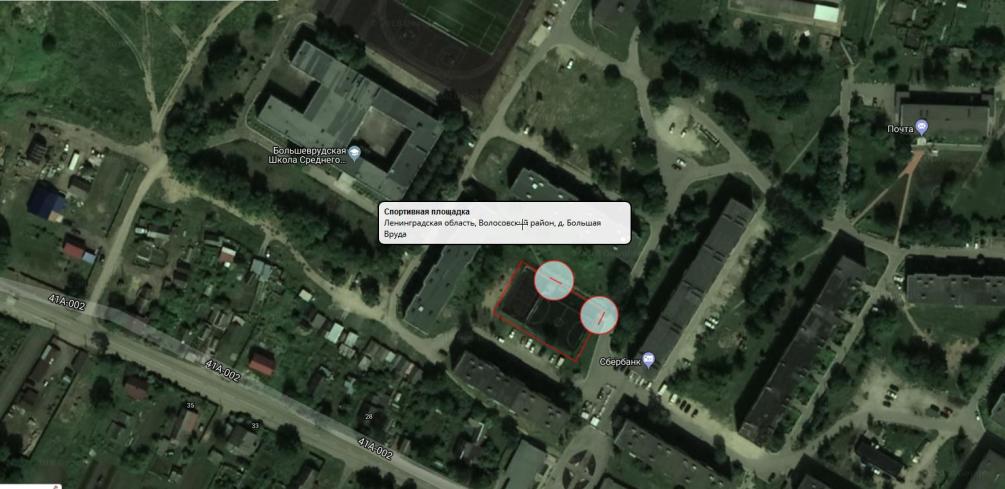 Приложение № 65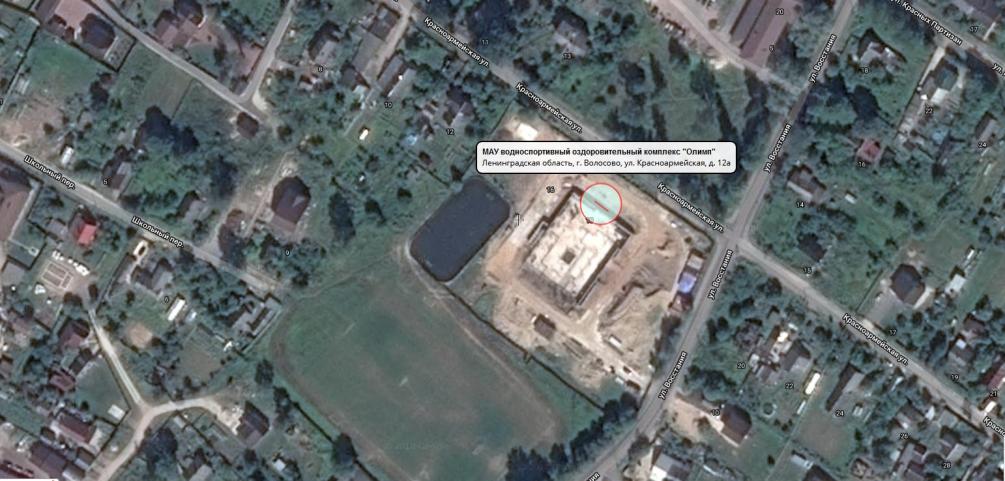 Приложение № 66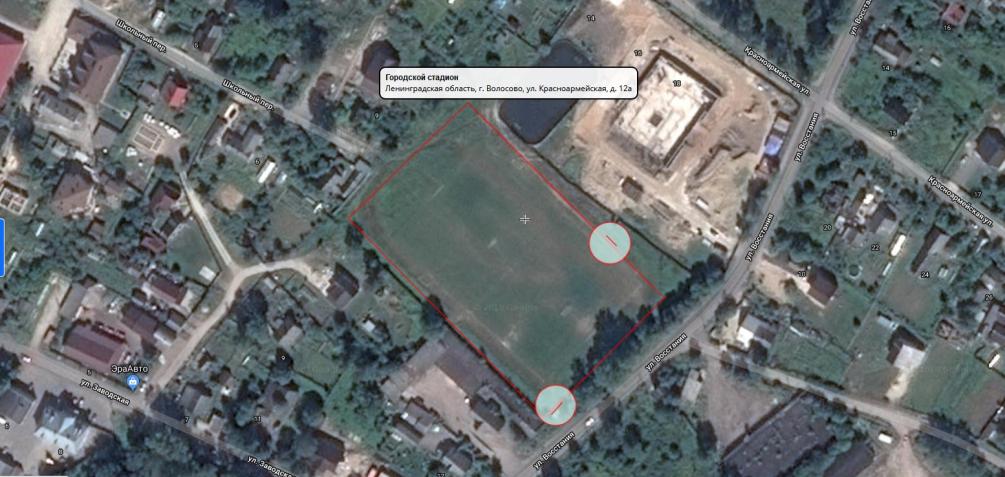 Приложение № 67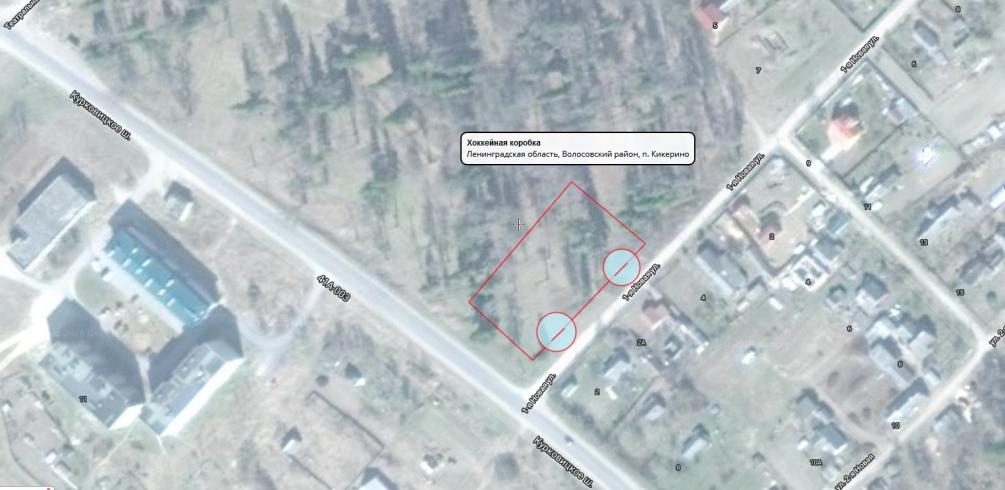 Приложение № 68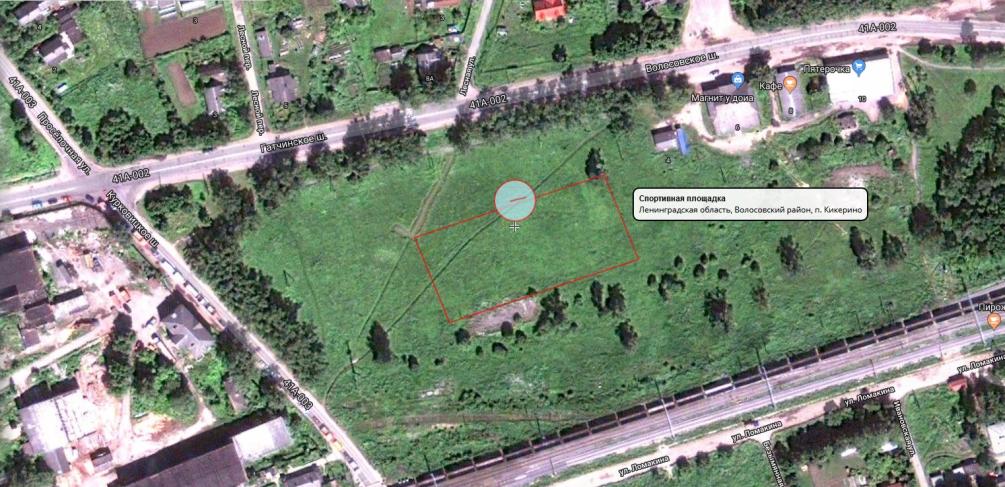 Приложение № 69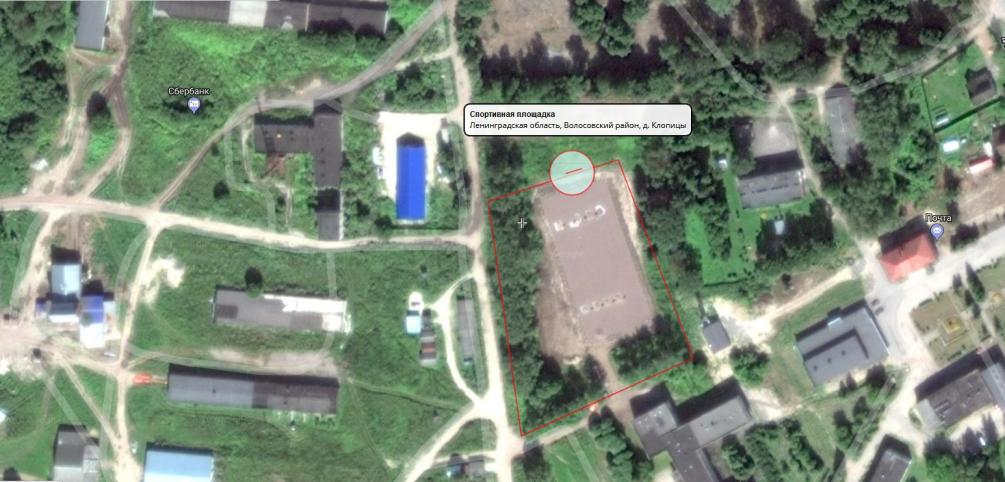 Приложение № 70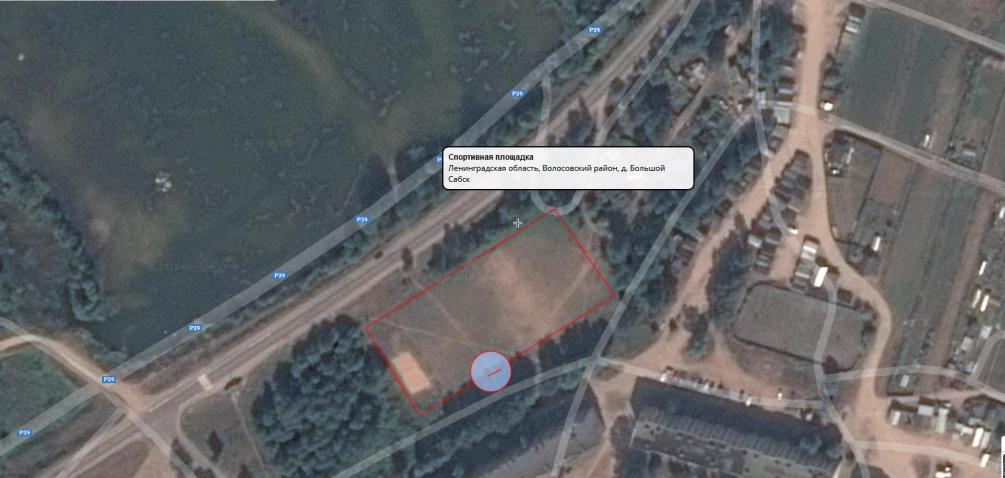 Приложение № 71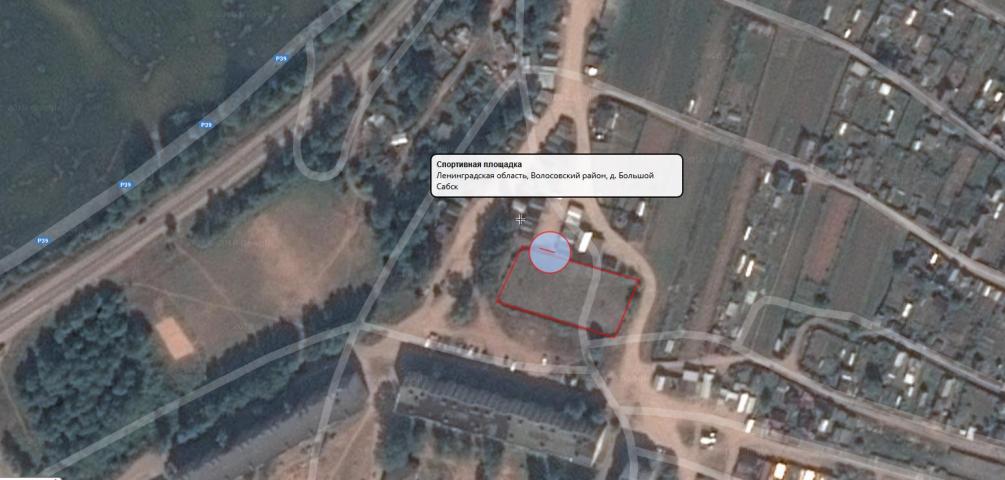 Приложение № 72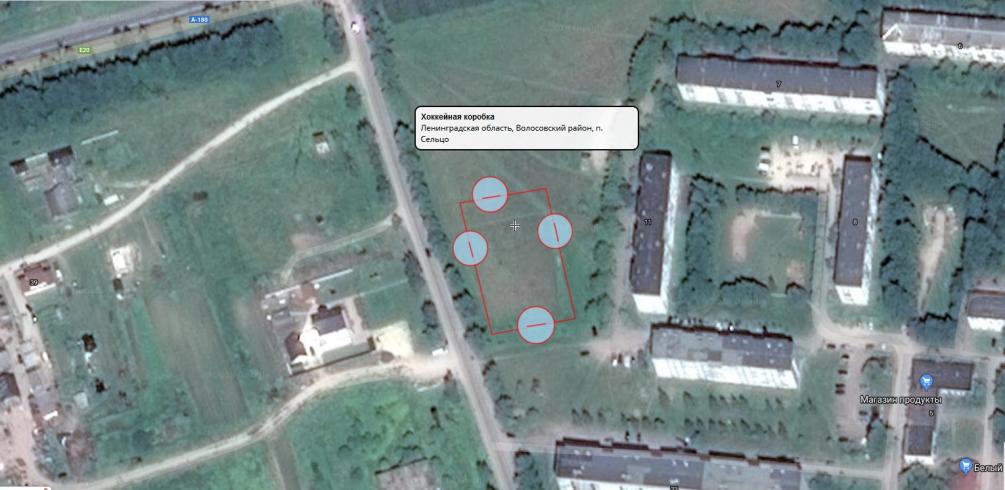 Приложение № 73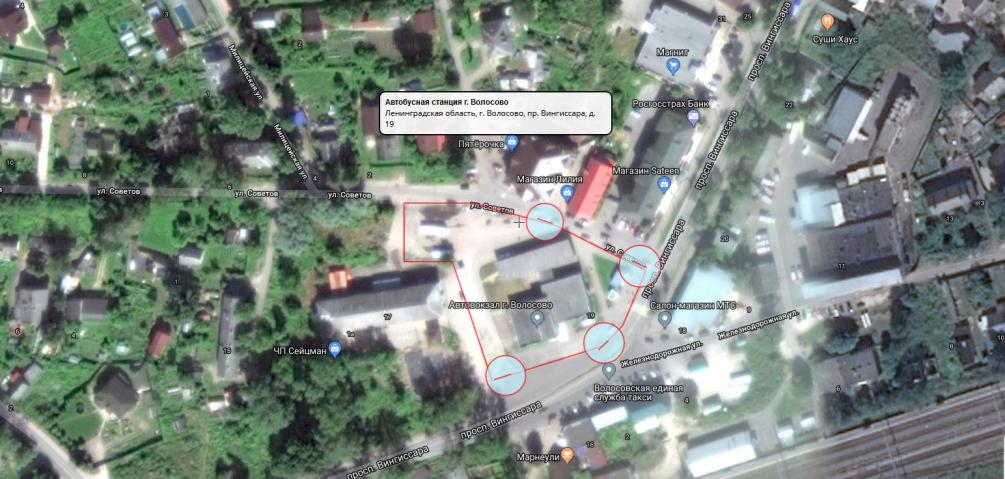 № п/пПолное наименование организации, объектаАдрес организации, объектаАдрес организации, объектаПриложение (графическая схема)Образовательные организации (за исключением организаций дополнительного образования, организаций доп. профессионального образования)Образовательные организации (за исключением организаций дополнительного образования, организаций доп. профессионального образования)Образовательные организации (за исключением организаций дополнительного образования, организаций доп. профессионального образования)Образовательные организации (за исключением организаций дополнительного образования, организаций доп. профессионального образования)Образовательные организации (за исключением организаций дополнительного образования, организаций доп. профессионального образования)1Муниципальное общеобразовательное учреждение "Бегуницкая средняя общеобразовательная школа"Муниципальное общеобразовательное учреждение "Бегуницкая средняя общеобразовательная школа"Ленинградская область, Волосовский район, д. Бегуницы, д.62Приложение № 12Муниципальное дошкольное образовательное учреждение "Детский сад  № 12 комбинированного вида деревни Бегуницы"Муниципальное дошкольное образовательное учреждение "Детский сад  № 12 комбинированного вида деревни Бегуницы"Ленинградская область, Волосовский район, д. Бегуницы, д.61Приложение № 23Государственное бюджетное профессиональное образовательное учреждение Ленинградской области «Бегуницкий агротехнологический техникум"Государственное бюджетное профессиональное образовательное учреждение Ленинградской области «Бегуницкий агротехнологический техникум"Ленинградская область, Волосовский район, д. Бегуницы, д.66Приложение № 34Муниципальное дошкольное образовательное учреждение «Детский сад №18»Муниципальное дошкольное образовательное учреждение «Детский сад №18»Ленинградская область, Волосовский район, п. Беседа, д.11Приложение № 45Муниципальное общеобразовательное учреждение «Беседская общеобразовательная школа»Муниципальное общеобразовательное учреждение «Беседская общеобразовательная школа»Ленинградская область, Волосовский район, п. Беседа, д.12Приложение № 56Государственное бюджетное профессиональное образовательное учреждение Ленинградской области «Беседский сельскохозяйственный техникум»Государственное бюджетное профессиональное образовательное учреждение Ленинградской области «Беседский сельскохозяйственный техникум»Ленинградская область, Волосовский район, п. Беседа, д.6Приложение № 67Муниципальное общеобразовательное учреждение «Большеврудская средняя общеобразовательная школа»Муниципальное общеобразовательное учреждение «Большеврудская средняя общеобразовательная школа»Ленинградская область, Волосовский район, д. Б.Вруда д.53Приложение № 78Муниципальное дошкольное образовательное учреждение «Детский сад №27»Муниципальное дошкольное образовательное учреждение «Детский сад №27»Ленинградская область, Волосовский район, д.Б.Вруда д.52Приложение № 89Муниципальное дошкольное образовательное учреждение «Детский сад № 28 комбинированного вида»Муниципальное дошкольное образовательное учреждение «Детский сад № 28 комбинированного вида»Ленинградская область, г. Волосово,ул. Восстания, д.7Приложение № 910Муниципальное бюджетное дошкольное образовательное учреждение «Детский сад № 6»Муниципальное бюджетное дошкольное образовательное учреждение «Детский сад № 6»Ленинградская область, г. Волосово,ул. Гатчинская,д. 3Приложение № 1011Муниципальное дошкольное образовательное учреждение «Детский сад № 29»Муниципальное дошкольное образовательное учреждение «Детский сад № 29»Ленинградская область, г. Волосово, ул. Федора Афанасьева, д.8аПриложение № 1112Муниципальное общеобразовательное учреждение «Волосовская средняя общеобразовательная школа № 1»Муниципальное общеобразовательное учреждение «Волосовская средняя общеобразовательная школа № 1»Ленинградская область, г. Волосово,ул. Гатчинское шоссе,д.10Приложение № 1213Муниципальное общеобразовательное учреждение «Волосовская средняя общеобразовательная школа № 2»Муниципальное общеобразовательное учреждение «Волосовская средняя общеобразовательная школа № 2»Ленинградская область, г. Волосово, ул. Федора Афанасьева, д.5Приложение № 1314Муниципальное общеобразовательное учреждение «Волосовская начальная общеобразовательная школа»Муниципальное общеобразовательное учреждение «Волосовская начальная общеобразовательная школа»Ленинградская область, г. Волосово, ул. Красных Командиров, д.11Приложение № 1415Муниципальное общеобразовательное учреждение «Торосовская общеобразовательная школа»Муниципальное общеобразовательное учреждение «Торосовская общеобразовательная школа»Ленинградская область, Волосовский район,д. ТоросовоПриложение № 1516Муниципальное дошкольное образовательное учреждение «Детский сад № 10 общеразвивающего вида»Муниципальное дошкольное образовательное учреждение «Детский сад № 10 общеразвивающего вида»Ленинградская область, Волосовский район, д.ТоросовоПриложение № 1617Муниципальное дошкольное образовательное учреждение «Детский сад № 9 общеразвивающего вида»Муниципальное дошкольное образовательное учреждение «Детский сад № 9 общеразвивающего вида»Ленинградская область, Волосовский район, п.СуминоПриложение № 1718Муниципальное общеобразовательное учреждение «Зимитицкая общеобразовательная школа»Муниципальное общеобразовательное учреждение «Зимитицкая общеобразовательная школа»Ленинградская область, Волосовский район, п.Зимитицы, д.53Приложение № 1819Муниципальное дошкольное образовательное учреждение «Детский сад № 13»Муниципальное дошкольное образовательное учреждение «Детский сад № 13»Ленинградская область, Волосовский район, п.Зимитицы, д.51Приложение № 1920Муниципальное общеобразовательное учреждение «Изварская средняя общеобразовательная школа»Муниципальное общеобразовательное учреждение «Изварская средняя общеобразовательная школа»Ленинградская область, Волосовский район, д. Извара, д. 14Приложение № 2021Муниципальное дошкольное образовательное учреждение «Детский сад. № 22»Муниципальное дошкольное образовательное учреждение «Детский сад. № 22»Ленинградская область, Волосовский район, д. Извара, д. 22Приложение № 2122Муниципальное дошкольное образовательное учреждение «Детский сад № 5»Муниципальное дошкольное образовательное учреждение «Детский сад № 5»Ленинградская область, Волосовский район, поселок Калитино, д. 23Приложение № 2223Муниципальное дошкольное образовательное учреждение «Детский сад № 26»Муниципальное дошкольное образовательное учреждение «Детский сад № 26»Ленинградская область, Волосовский район, деревня Курковицы, д. 9Приложение № 2324Муниципальное  общеобразовательное учреждение «Калитинская средняя общеобразовательная школа»Муниципальное  общеобразовательное учреждение «Калитинская средняя общеобразовательная школа»Ленинградская область, Волосовский район, поселок Калитино, д. 24Приложение № 2425Муниципальное  общеобразовательное учреждение «Ущевицкая начальная общеобразовательная школа»Муниципальное  общеобразовательное учреждение «Ущевицкая начальная общеобразовательная школа»Ленинградская область, Волосовский район, д. Ущевицы, д. № 14АПриложение № 2526Муниципальное казенное общеобразовательное учреждение «Кикеринская средняя общеобразовательная школа»Муниципальное казенное общеобразовательное учреждение «Кикеринская средняя общеобразовательная школа»Ленинградская область, Волосовский район, п. Кикерино, ул. Театральная, д.1Приложение № 2627Муниципальное дошкольное образовательное учреждение «Детский сад №24»Муниципальное дошкольное образовательное учреждение «Детский сад №24»Ленинградская область, Волосовский район, п. Кикерино, ул. Александровская д.9Приложение № 2728Муниципальное казенное общеобразовательное учреждение «Кикеринская средняя общеобразовательная школа»Клопицкий филиалМуниципальное казенное общеобразовательное учреждение «Кикеринская средняя общеобразовательная школа»Клопицкий филиалЛенинградская область,Волосовский район,д. КлопицыПриложение № 2829Муниципальное дошкольное образовательное учреждение «Детский сад №11»Муниципальное дошкольное образовательное учреждение «Детский сад №11»Ленинградская область,Волосовский район,д. КлопицыПриложение № 2930Муниципальное общеобразовательное учреждение "Яблоницкая средняя общеобразовательная школа"Муниципальное общеобразовательное учреждение "Яблоницкая средняя общеобразовательная школа"Ленинградская область, Волосовский район, пос. Курск, д.10Приложение № 3031Муниципальное дошкольное образовательное учреждение "Детский сад № 20 общеразвивающего вида"Муниципальное дошкольное образовательное учреждение "Детский сад № 20 общеразвивающего вида"Ленинградская область, Волосовский район, пос. Курск, д.9Приложение № 3132Муниципальное общеобразовательное учреждение «Рабитицкая начальная общеобразовательная школа»Муниципальное общеобразовательное учреждение «Рабитицкая начальная общеобразовательная школа»Ленинградская область, Волосовский район, д. Рабитицы д.19 бПриложение № 3233Муниципальное общеобразовательное учреждение «Рабитицкая начальная общеобразовательная школа»(Детский сад)Муниципальное общеобразовательное учреждение «Рабитицкая начальная общеобразовательная школа»(Детский сад)Ленинградская область, Волосовский район, д. Рабитицы д. 18 аПриложение № 3334Муниципальное общеобразовательное учреждение «Сабская средняя общеобразовательная школа»Муниципальное общеобразовательное учреждение «Сабская средняя общеобразовательная школа»Ленинградская область, Волосовский район, д. Большой Сабск д.101Приложение № 3435Муниципальное дошкольное образовательное учреждение «Детский сад №19»Муниципальное дошкольное образовательное учреждение «Детский сад №19»Ленинградская область, Волосовский район,д. Большой Сабск д.102Приложение № 3536Муниципальное общеобразовательное учреждение «Сельцовская средняя общеобразовательная школа»Муниципальное общеобразовательное учреждение «Сельцовская средняя общеобразовательная школа»Ленинградская область, Волосовский район, п. Сельцо, дом 4аПриложение № 3637Муниципальное дошкольное образовательное учреждение «Детский сад № 4»Муниципальное дошкольное образовательное учреждение «Детский сад № 4»Ленинградская область, Волосовский район, п. Сельцо, дом 2аПриложение № 3738Муниципальное дошкольное образовательное учреждение «Детский сад  № 14 общеразвивающего вида»Муниципальное дошкольное образовательное учреждение «Детский сад  № 14 общеразвивающего вида»Ленинградская область, Волосовский районд.Терпилицы, д. 20Приложение № 3839Муниципальное образовательное учреждение «Октябрьская основная общеобразовательная школа»Муниципальное образовательное учреждение «Октябрьская основная общеобразовательная школа»Ленинградская область, Волосовский районд.Терпилицы, д. 32Приложение № 3940Государственное казенное общеобразовательное учреждение Ленинградской области «Волосовская школа-интернат, реализующая адаптированные образовательные программы»Государственное казенное общеобразовательное учреждение Ленинградской области «Волосовская школа-интернат, реализующая адаптированные образовательные программы»Ленинградская область, Волосовский районд.Худанки, д. 23аПриложение № 40Организации, осуществляющие обучение несовершеннолетнихОрганизации, осуществляющие обучение несовершеннолетнихОрганизации, осуществляющие обучение несовершеннолетнихОрганизации, осуществляющие обучение несовершеннолетнихОрганизации, осуществляющие обучение несовершеннолетних1Государственное бюджетное учреждение Ленинградской области центр помощи  детям-сиротам и детям, оставшимся без попечения родителей «Каложицкий ресурсный центр по содействию семейному устройству»Ленинградская область, Волосовский район, п. Каложицы, дом 20АЛенинградская область, Волосовский район, п. Каложицы, дом 20АПриложение № 41Медицинские учрежденияМедицинские учрежденияМедицинские учрежденияМедицинские учрежденияМедицинские учреждения1Муниципальное учреждение здравоохранения Ленинградской области "Бегуницкая амбулатория"Ленинградская область, Волосовский район, д.Бегуницы, д.63аЛенинградская область, Волосовский район, д.Бегуницы, д.63аПриложение № 422Муниципальное учреждение здравоохранения Ленинградской области "Беседская амбулатория"Ленинградская область, Волосовский район,п. Беседа, д. 15Ленинградская область, Волосовский район,п. Беседа, д. 15Приложение № 433Муниципальное учреждение здравоохранения Ленинградской области "Большеврудская амбулатория"Ленинградская область, Волосовский район, д.Б.Вруда д.51Ленинградская область, Волосовский район, д.Б.Вруда д.51Приложение № 444Государственное бюджетное учреждение здравоохранения Ленинградской области "Волосовская межрайонная больница" отделение паллиативной помощиЛенинградская область, Волосовский район, д.Б.Вруда д.5АЛенинградская область, Волосовский район, д.Б.Вруда д.5АПриложение № 455Медицинский центр «ЗдоровьЕ»Ленинградская область, г. Волосово,ул. Красных Командиров, д.19аЛенинградская область, г. Волосово,ул. Красных Командиров, д.19аПриложение № 466Государственное бюджетное учреждение Ленинградской области «Волосовская межрайонная больница»Ленинградская область, г. Волосово,ул. Хрустицкогод.76Ленинградская область, г. Волосово,ул. Хрустицкогод.76Приложение № 477Государственное бюджетное учреждение здравоохранения Ленинградской области «Волосовская межрайонная больница» Детская поликлиникаЛенинградская область, г. Волосово, ул. Краснофлотская д.1Ленинградская область, г. Волосово, ул. Краснофлотская д.1Приложение № 48 8Муниципальное учреждение здравоохранения Ленинградской области "Торосовская амбулатория"Ленинградская область, Волосовский район, д. Торосово, д. б/нЛенинградская область, Волосовский район, д. Торосово, д. б/нПриложение № 499Фельдшерско-акушерский пунктЛенинградская область, Волосовский район, п. СуминоЛенинградская область, Волосовский район, п. СуминоПриложение № 5010Муниципальное учреждение здравоохранения Ленинградской области "Зимитицкая амбулатория"Ленинградская область, Волосовский район, п.Зимитицы, д.32Ленинградская область, Волосовский район, п.Зимитицы, д.32Приложение № 5111Фельдшерско-акушерский пунктЛенинградская область, Волосовский район, д. ИзвараЛенинградская область, Волосовский район, д. ИзвараПриложение № 5212Муниципальное учреждение здравоохранения Ленинградской области "Калитинская амбулатория"Ленинградская область, Волосовский район, поселок Калитино, ул. Инженерная, д. 8а.Ленинградская область, Волосовский район, поселок Калитино, ул. Инженерная, д. 8а.Приложение № 5313Фельдшерско-акушерский пунктЛенинградская область, Волосовский район, д. Курковицы, д. 79Ленинградская область, Волосовский район, д. Курковицы, д. 79Приложение № 5414Муниципальное учреждение здравоохранения Ленинградской области "Хотыницкая амбулатория"Ленинградская область, Волосовский район,п. Каложицы, дом 23 ГЛенинградская область, Волосовский район,п. Каложицы, дом 23 ГПриложение № 5515Фельдшерско-акушерский пунктЛенинградская область, Волосовский район, д. Ущевицы, д. 14БЛенинградская область, Волосовский район, д. Ущевицы, д. 14БПриложение № 5616Муниципальное учреждение здравоохранения Ленинградской области "Кикеринская амбулатория"Ленинградская область, п.Кикерино, Курковицкое шоссе, д.7.Ленинградская область, п.Кикерино, Курковицкое шоссе, д.7.Приложение № 57 17Муниципальное учреждение здравоохранения Ленинградской области "Клопицкая амбулатория"Ленинградская область, Волосовский район, д. Клопицы, д. 3БЛенинградская область, Волосовский район, д. Клопицы, д. 3БПриложение № 5818Фельдшерско-акушерский пунктЛенинградская область, Волосовский район, п. Курск, д. 21Ленинградская область, Волосовский район, п. Курск, д. 21Приложение № 5919Фельдшерско-акушерский пунктЛенинградская область, Восовский район, д. Рабитицы д.7аЛенинградская область, Восовский район, д. Рабитицы д.7аПриложение № 6020Муниципальное учреждение здравоохранения Ленинградской области "Сабская амбулатория"Ленинградская область, Восовский район, д. Б.Сабск д.56Ленинградская область, Восовский район, д. Б.Сабск д.56Приложение № 61 21Муниципальное учреждение здравоохранения Ленинградской области "Сельцовская амбулатория"Ленинградская область, Волосовский район, п. Сельцо, дом 5Ленинградская область, Волосовский район, п. Сельцо, дом 5Приложение № 6222Муниципальное учреждение здравоохранения Ленинградской области "Терпилицкая амбулатория"Ленинградская область, Волосовский район, д. Терпилицы, д. 34Ленинградская область, Волосовский район, д. Терпилицы, д. 34Приложение № 63Спортивные объектыСпортивные объектыСпортивные объектыСпортивные объектыСпортивные объекты1 Спортивная площадкаЛенинградская область, Волосовский район, д. Большая ВрудаЛенинградская область, Волосовский район, д. Большая ВрудаПриложение № 642Муниципальное автономное учреждение водноспортивный оздоровительный комплекс «Олимп»Ленинградская область,г. Волосово, ул. Красноармейскаяд.12аЛенинградская область,г. Волосово, ул. Красноармейскаяд.12аПриложение № 653Городской стадионЛенинградская область, г. Волосово,ул. КрасноармейскаяЛенинградская область, г. Волосово,ул. КрасноармейскаяПриложение № 664Хоккейная коробкаЛенинградская область, Волосовский район, п. КикериноЛенинградская область, Волосовский район, п. КикериноПриложение № 675Спортивная площадкаЛенинградская область, Волосовский район, п.КикериноЛенинградская область, Волосовский район, п.КикериноПриложение № 686Спортивная площадкаЛенинградская область, Волосовский район, д. КлопицыЛенинградская область, Волосовский район, д. КлопицыПриложение № 697Спортивная площадкаЛенинградская область, Волосовский район, д. Большой Сабск у дома № 11Ленинградская область, Волосовский район, д. Большой Сабск у дома № 11Приложение № 708Спортивная площадкаЛенинградская область, Волосовский район, д. Большой Сабск у дома № 12Ленинградская область, Волосовский район, д. Большой Сабск у дома № 12Приложение № 719Хоккейная коробкаЛенинградская область, Волосовский район, п. Сельцо, у дома 11Ленинградская область, Волосовский район, п. Сельцо, у дома 11Приложение № 72ВокзалыВокзалыВокзалыВокзалыВокзалы1АвтовокзалЛенинградская область, г. Волосово, пр. Вингиссара, д. 19АЛенинградская область, г. Волосово, пр. Вингиссара, д. 19АПриложение № 73